NACRT PRIJEDLOGA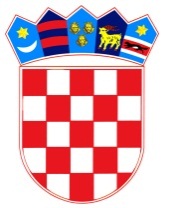           REPUBLIKA HRVATSKAOSJEČKO-BARANJSKA ŽUPANIJA            OPĆINA ŠODOLOVCI               Općinsko VijećeNa temelju članka 39. st. 1. Zakona o Proračunu (NN br. 87/08, 136/12 i 15/15) i članka 31. Statuta Općine Šodolovci („Službeni glasnik Općine Šodolovci“ br. 2/21) Općinsko vijeće Općine Šodolovci na ____ sjednici vijeća održanoj ________________ donosi:PLAN PRORAČUNA OPĆINE ŠODOLOVCI ZA 2022.g. I PROJEKCIJE ZA 2023. I 2024.g.I. OPĆI DIOČlanak 1.Plan Proračuna Općine Šodolovci  za 2022.g. i projekcije za 2023. i 2024.g. (u daljnjem tekstu: Proračun) sastoji se od:Članak 2.Prihodi i primici te rashodi i izdaci po ekonomskoj klasifikaciji utvrđuju se u Računu prihoda i rashoda i Računu zaduživanja/financiranja u Planu  Proračuna i to kako slijedi:Rashodi prema izvorima financiranjaRashodi prema funkcijskoj klasifikacijiII. POSEBNI DIOČlanak 3.Rashodi poslovanja i rashodi za nabavu nefinancijske su u Posebnom dijelu Plana Proračuna raspoređeni  prema organizacijskoj i programskoj klasifikaciji na razini odjeljka ekonomske klasifikacije kako slijedi:III. ZAVRŠNE ODREDBEČlanak 4.Plan Proračuna Općine Šodolovci za 2022.g. i projekcije za 2023.g. i 2024.g. objavit će se u Službenom glasniku općine Šodolovci i na web stranici Općine www.sodolovci.hr. Šodolovci, 12. studenog 2021.g.IZVRŠENJEPLANPRIJEDLOGPROJEKCIJAPROJEKCIJAINDEKSINDEKSINDEKSINDEKS1234567892020.2021.2022.2023.2024.2/13/24/35/4A.RAČUN PRIHODA I RASHODAPrihodi poslovanja6.858.205,638.551.715,919.512.957,6210.953.918,1211.481.207,90124,69111,24115,15104,81Prihodi od prodaje nefinancijske imovine428.273,40500.000,00400.000,00711.896,95746.165,59116,7580,00177,97104,81Rashodi poslovanja4.990.110,137.203.669,436.865.049,727.391.929,347.547.158,19144,3695,30107,67102,10Rashodi za nabavu nefinancijske imovine2.556.093,822.888.763,005.280.696,755.884.614,816.368.480,20113,01182,80111,44108,22RAZLIKA VIŠAK/MANJAK-259.724,92-1.040.716,52-2.232.788,85-1.610.729,08-1.688.264,90400,70214,5472,14104,81B. RAČUN ZADUŽIVANJA/FINANCIRANJAPrimici od financijske imovine i zaduživanja50.000,000,000,000,000,000000Izdaci za financijsku imovinu i otplate zajmova50.000,000,000,000,000,000000NETO ZADUŽIVANJE/FINANCIRANJE0,000,000,000,000,000000RASPOLOŽIVA SREDSTVA IZ PRETHODNIH GODINARASPOLOŽIVA SREDSTVA IZ PRETHODNIH GODINAUKUPAN DONOS VIŠKA/MANJKA IZ PRETHODNIH GODINA563.671,701.822.258,732.232.788,851.610.729,081.688.264,90DIO KOJI ĆE SE RASPOREDITI/POKRITI U RAZDOBLJU259.724,921.040.716,522.232.788,851.610.729,081.688.264,90VIŠAK / MANJAK + NETO ZADUŽIVANJA / FINANCIRANJA+RASPOLOŽIVA SREDSTVA IZ PRETHODNIH GODINA0,000,000,000,000,00IZVRŠENJEPLANPRIJEDLOGPROJEKCIJAPROJEKCIJAINDEKSINDEKSINDEKSINDEKS123456789BROJ KONTAVRSTA PRIHODA / PRIMITAKA2020.20212022202320242/13/24/35/4A. RAČUN PRIHODA I RASHODAA. RAČUN PRIHODA I RASHODA6Prihodi poslovanja6.858.205,638.551.715,919.512.957,6210.953.918,1211.481.207,90124,69111,24115,15104,8161Prihodi od poreza3.733.397,56742.530,95625.200,00613.004,77642.513,0819,8984,2098,05104,81611Porez i prirez na dohodak2.978.500,59537.830,95525.000,0018,0697,616111Porez i prirez na dohodak od nesamostalnog rada2.848.435,146112Porez i prirez na dohodak od samostalnih djelatnosti142.306,616113Porez i prirez na dohodak od imovine i imovinskih prava24.935,056114Porez i prirez na dohodak od kapitala43.990,076115Porez i prirez na dohodak po godišnjoj prijavi45.685,376117Povrat poreza i prireza na dohodak po godišnjoj prijavi-126.851,65613Porezi na imovinu750.504,40200.000,00100.000,0026,6550,006134Povremeni porezi na imovinu750.504,40614Porezi na robu i usluge4.392,574.700,00200,00107,004,266142Porez na promet3.828,516145Porezi na korištenje dobara ili izvođenje aktivnosti564,0663Pomoći iz inozemstva i od subjekata unutar općeg proračuna2.069.063,396.832.618,948.013.637,139.341.474,969.791.146,37330,23117,29116,57104,81632Pomoći od međunarodnih organizacija te institucija i tijela EU113.569,21198.000,001.200.000,00174,34606,066324Kapitalne pomoći od institucija i tijela  EU113.569,21633Pomoći proračunu iz drugih proračuna688.647,044.390.302,224.787.842,63637,53109,056331Tekuće pomoći proračunu iz drugih proračuna225.495,046332Kapitalne pomoći proračunu iz drugih proračuna463.152,00634Pomoći od izvanproračunskih korisnika0,000,00578.296,740,000,006341Tekuće pomoći od izvanproračunskih korisnika0,006342Kapitalne pomoći od izvanproračunskih korisnika0,00638Pomoći temeljem prijenosa EU sredstava1.266.847,142.244.316,721.447.497,76177,1664,506381Tekuće pomoći temeljem prijenosa EU sredstava1.266.847,1464Prihodi od imovine414.305,57692.664,21442.516,20447.362,04468.896,75167,1963,89101,10104,81641Prihodi od financijske imovine203,66168,27168,2782,62100,006419Ostali prihodi od financijske imovine203,66642Prihodi od nefinancijske imovine410.469,03692.495,94442.347,93168,7163,886421Naknade za koncesije298.731,936422Prihodi od zakupa i iznajmljivanja imovine100.143,626423Naknada za korištenje nefinancijske imovine5.200,006429Ostali prihodi od nefinancijske imovine6.393,48643Prihodi od kamata na dane zajmove3.632,880,000,000,000,006434Prihodi od kamata na dane zajmove trgovačkim društvima u javnom sektoru3.632,8865Prihodi od upravnih i administrativnih pristojbi, pristojbi po posebnim propisima i naknada467.296,48268.901,81256.604,29326.291,77341.998,5257,5495,43127,16104,81651Upravne i administrativne pristojbe48.004,2948.604,2948.604,29101,25100,006514Ostale pristojbe i naknade48.004,29652Prihodi po posebnim propisima255.876,8075.297,5273.000,0029,4396,956522Prihodi vodnog gospodarstva2.084,386524Doprinosi za šume253.792,42653Komunalni doprinosi i naknade163.415,39145.000,00135.000,0088,7393,106531Komunalni doprinosi33.110,446532Komunalne naknade130.304,9566Prihodi od prodaje proizvoda i robe te pruženih usluga i prihodi od donacija155.710,000,00150.000,00196.009,64205.444,970,000,00130,67104,81663Donacije od pravnih i fizičkih osoba izvan općeg proračuna155.710,000,00150.000,000,000,006631Tekuće donacije155.710,006632Kapitalne donacije0,0068Kazne, upravne mjere i ostali prihodi18.432,6315.000,0025.000,0029.774,9431.208,2181,38166,67119,10104,81681Kazne i upravne mjere0,0010.000,0010.000,000,00100,006819Ostale kazne0,00683Ostali prihodi18.432,635.000,0015.000,0027,13300,006831Ostali prihodi18.432,637Prihodi od prodaje nefinancijske imovine428.273,40500.000,00400.000,00711.896,95746.165,59116,7580,00177,97104,8171Prihodi od prodaje neproizvedene dugotrajne imovine397.612,40500.000,00400.000,00711.896,95746.165,59125,7580,00177,97104,81711Prihodi od prodaje materijalne imovine - prirodnih bogatstava397.612,40500.000,00400.000,00125,7580,007111Zemljište397.612,4072Prihodi od prodaje proizvedene dugotrajne imovine30.661,000,000,000,000,000,000,000,000,00723Prihodi od prodaje prijevoznih sredstava30.661,000,000,000,000,007231Prijevozna sredstva u cestovnom prometu30.661,003Rashodi poslovanja4.990.110,137.203.669,436.865.049,727.391.929,347.547.158,19144,3695,30107,67102,1031Rashodi za zaposlene1.262.317,432.150.211,521.545.489,182.083.525,852.119.950,14170,3471,88134,81101,75311Plaće (Bruto)1.026.129,781.767.393,041.246.600,36172,2470,533111Plaće za redovan rad1.026.129,78312Ostali rashodi za zaposlene66.876,7391.200,0093.200,00136,37102,193121Ostali rashodi za zaposlene66.876,73313Doprinosi na plaće169.310,92291.618,48205.688,82172,2470,533132Doprinosi za obvezno zdravstveno osiguranje169.310,9232Materijalni rashodi2.655.389,583.770.887,914.057.080,544.115.990,834.210.239,89142,01107,59101,45102,29321Naknade troškova zaposlenima52.098,04110.148,0097.648,00211,4288,653211Službena putovanja0,003212Naknade za prijevoz, za rad na terenu i odvojeni život31.020,043213Stručno usavršavanje zaposlenika1.750,003214Ostale naknade troškova zaposlenima19.328,00322Rashodi za materijal i energiju324.502,04439.500,00374.000,00135,4485,103221Uredski materijal i ostali materijalni rashodi80.346,933223Energija232.447,093225Sitni inventar i auto gume6.956,723227Službena, radna i zaštitna odjeća i obuća4.751,30323Rashodi za usluge2.109.469,792.845.519,593.334.842,06134,89117,203231Usluge telefona, pošte i prijevoza45.833,063232Usluge tekućeg i investicijskog održavanja366.468,703233Usluge promidžbe i informiranja197.975,033234Komunalne usluge1.096.842,773235Zakupnine i najamnine13.368,633236Zdravstvene i veterinarske usluge86.698,213237Intelektualne i osobne usluge173.667,363238Računalne usluge80.246,253239Ostale usluge48.369,78324Naknade troškova osobama izvan radnog odnosa11.988,791.500,001.500,0012,51100,003241Naknade troškova osobama izvan radnog odnosa11.988,79329Ostali nespomenuti rashodi poslovanja157.330,92374.220,32249.090,48237,8666,563291Naknade za rad predstavničkih i izvršnih tijela, povjerenstava i slično100.073,973292Premije osiguranja18.276,693293Reprezentacija8.685,703294Članarine i norme3.306,003295Pristojbe i naknade5.547,793299Ostali nespomenuti rashodi poslovanja21.440,7734Financijski rashodi16.248,3513.020,0020.030,0014.525,1015.223,1680,13153,8472,52104,81343Ostali financijski rashodi16.248,3513.020,0020.030,0080,13153,843431Bankarske usluge i usluge platnog prometa16.238,233433Zatezne kamate10,1235Subvencije3.000,0015.000,0015.000,0017.601,1717.601,17500,00100,00117,34100,00352Subvencije trgovačkim društvima, zadrugama, poljoprivrednicima i obrtnicima izvan javnog sektora3.000,0015.000,0015.000,00500,00100,003522Subvencije trgovačkim društvima i zadrugama izvan javnog sektora3.000,003523Subvencije poljoprivrednicima i obrtnicima0,0036Pomoći dane u inozemstvo i unutar općeg proračuna27.661,06104.000,0091.000,00117.365,06119.268,88375,9887,50128,97101,62363Pomoći unutar općeg proračuna1.379,8363.000,0050.000,00######79,373632Kapitalne pomoći unutar općeg proračuna1.379,83366Pomoći proračunskim korisnicima drugih proračuna26.281,2341.000,0041.000,00156,00100,003661Tekuće pomoći proračunskim korisnicima drugih proračuna26.281,2337Naknade građanima i kućanstvima na temelju osiguranja i druge naknade467.215,06655.150,00705.150,00580.460,83602.414,45140,22107,6382,32103,78372Ostale naknade građanima i kućanstvima iz proračuna467.215,06655.150,00705.150,00140,22107,633721Naknade građanima i kućanstvima u novcu236.525,013722Naknade građanima i kućanstvima u naravi230.690,0538Ostali rashodi558.278,65495.400,00431.300,00462.460,50462.460,5088,7487,06107,22100,00381Tekuće donacije358.944,80455.400,00398.300,00126,8787,463811Tekuće donacije u novcu358.944,80383Kazne, penali i naknade štete199.333,850,000,000,000,003831Naknade šteta pravnim i fizičkim osobama199.333,85385Izvanredni rashodi0,0030.000,0030.000,000,00100,003851Nepredviđeni rashodi do visine proračunske pričuve0,00386Kapitalne pomoći0,0010.000,003.000,000,0030,003861Kapitalne pomoći kreditnim i ostalim financijskim institucijama te trgovačkim društvima u javnom sek0,004Rashodi za nabavu nefinancijske imovine2.556.093,822.888.763,005.280.696,755.884.614,816.368.480,20113,01182,80111,44108,2241Rashodi za nabavu neproizvedene dugotrajne imovine0,000,001.800.000,001.200.000,001.200.000,000,000,0066,67100,00411Materijalna imovina - prirodna bogatstva0,000,001.500.000,000,000,004113Ostala prirodna materijalna imovina0,00412Nematerijalna imovina0,000,00300.000,000,000,004126Ostala nematerijalna imovina0,0042Rashodi za nabavu proizvedene dugotrajne imovine1.671.729,412.451.363,003.480.696,754.344.922,814.828.788,20146,64141,99124,83111,14421Građevinski objekti630.726,701.663.863,002.013.863,00263,80121,044212Poslovni objekti0,004213Ceste, željeznice i ostali prometni objekti488.406,254214Ostali građevinski objekti142.320,45422Postrojenja i oprema449.623,57667.500,001.366.833,75148,46204,774221Uredska oprema i namještaj69.189,234222Komunikacijska oprema140.277,504223Oprema za održavanje i zaštitu93.218,094225Instrumenti, uređaji i strojevi0,004226Sportska i glazbena oprema146.938,754227Uređaji, strojevi i oprema za ostale namjene0,00423Prijevozna sredstva450.963,650,000,000,000,004231Prijevozna sredstva u cestovnom prometu450.963,65425Višegodišnji nasadi i osnovno stado53.165,49100.000,00100.000,00188,09100,004251Višegodišnji nasadi53.165,49426Nematerijalna proizvedena imovina87.250,0020.000,000,0022,920,004263Umjetnička, literarna i znanstvena djela87.250,0045Rashodi za dodatna ulaganja na nefinancijskoj imovini884.364,41437.400,000,00339.692,00339.692,0049,460,000,00100,00451Dodatna ulaganja na građevinskim objektima884.364,41437.400,000,0049,460,004511Dodatna ulaganja na građevinskim objektima884.364,41B. RAČUN ZADUŽIVANJA / FINANCIRANJAB. RAČUN ZADUŽIVANJA / FINANCIRANJA8Primici od financijske imovine i zaduživanja50.000,000,000,000,000,000,000,000,000,0081Primljeni povrati glavnica danih zajmova i depozita50.000,000,000,000,000,000,000,000,000,00814Primici (povrati) glavnice zajmova danih trgovačkim društvima u javnom sektoru50.000,000,000,000,000,008141Povrat zajmova danih trgovačkim društvima u javnom sektoru50.000,00C. RASPOLOŽIVA SREDSTVA IZ PRETHODNIH GODINA C. RASPOLOŽIVA SREDSTVA IZ PRETHODNIH GODINA 9Vlastiti izvori563.671,700,000,000,000,000,000,000,000,0092Rezultat poslovanja563.671,700,000,000,000,000,000,000,000,00922Višak/manjak prihoda563.671,700,000,000,000,009221Višak prihoda563.671,70IZVRŠENJEPLANPLANPROJEKCIJAPROJEKCIJAINDEKSINDEKSINDEKSINDEKS123456789BROJ KONTAVRSTA PRIHODA / PRIMITAKA2020.2021202220232024(2/1)(3/2)(4/3)(5/4)UKUPNO RASHODI / IZDACI UKUPNO RASHODI / IZDACI 7.546.203,9510.092.432,4312.145.746,4713.276.544,1513.915.638,39133,74120,35109,31104,81Izvor 1. OPĆI PRIHODI I PRIMICIIzvor 1. OPĆI PRIHODI I PRIMICI3.706.943,384.824.965,315.539.937,966.216.050,476.806.749,85130,16114,82112,20109,503Rashodi poslovanja2.937.278,053.993.306,414.054.498,223.896.282,494.003.116,48135,95101,5396,10102,7431Rashodi za zaposlene345.855,57336.474,80304.463,68481.459,59502.617,8697,2990,49158,13104,39311Plaće (Bruto)229.146,09207.532,08174.904,2890,5784,28312Ostali rashodi za zaposlene59.676,7378.200,0084.200,00131,04107,67313Doprinosi na plaće57.032,7550.742,7245.359,4088,9789,3932Materijalni rashodi1.743.553,212.424.411,612.537.704,542.261.011,412.323.142,50139,05104,6789,10102,75321Naknade troškova zaposlenima48.196,80101.148,0096.148,00209,8695,06322Rashodi za materijal i energiju266.584,79304.500,00329.000,00114,22108,05323Rashodi za usluge1.263.594,171.643.043,291.864.966,06130,03113,51324Naknade troškova osobama izvan radnog odnosa7.846,531.500,001.500,0019,12100,00329Ostali nespomenuti rashodi poslovanja157.330,92374.220,32246.090,48237,8665,7634Financijski rashodi16.248,3513.020,0020.030,0014.525,1015.223,1680,13153,8472,52104,81343Ostali financijski rashodi16.248,3513.020,0020.030,0080,13153,8435Subvencije3.000,000,000,000,000,000,000,000,000,00352Subvencije trgovačkim društvima, zadrugama, poljoprivrednicima i obrtnicima izvan javnog sektora3.000,000,000,000,000,0036Pomoći dane u inozemstvo i unutar općeg proračuna27.661,06104.000,0091.000,00117.365,06119.268,88375,9887,50128,97101,62363Pomoći unutar općeg proračuna1.379,8363.000,0050.000,00######79,37366Pomoći proračunskim korisnicima drugih proračuna26.281,2341.000,0041.000,00156,00100,0037Naknade građanima i kućanstvima na temelju osiguranja i druge naknade442.015,06620.000,00670.000,00559.460,83580.403,58140,27108,0683,50103,74372Ostale naknade građanima i kućanstvima iz proračuna442.015,06620.000,00670.000,00140,27108,0638Ostali rashodi358.944,80495.400,00431.300,00462.460,50462.460,50138,0287,06107,22100,00381Tekuće donacije358.944,80455.400,00398.300,00126,8787,46385Izvanredni rashodi0,0030.000,0030.000,000,00100,00386Kapitalne pomoći0,0010.000,003.000,000,0030,004Rashodi za nabavu nefinancijske imovine769.665,33831.658,901.485.439,742.319.767,982.803.633,37108,05178,61156,17120,8641Rashodi za nabavu neproizvedene dugotrajne imovine0,000,00360.000,000,000,000,000,000,000,00411Materijalna imovina - prirodna bogatstva0,000,00300.000,000,000,00412Nematerijalna imovina0,000,0060.000,000,000,0042Rashodi za nabavu proizvedene dugotrajne imovine577.619,56831.658,901.125.439,742.117.825,152.601.690,54143,98135,32188,18122,85421Građevinski objekti196.351,70542.158,90713.863,00276,12131,67422Postrojenja i oprema190.017,86269.500,00411.576,74141,83152,72423Prijevozna sredstva191.250,000,000,000,000,00426Nematerijalna proizvedena imovina0,0020.000,000,000,000,0045Rashodi za dodatna ulaganja na nefinancijskoj imovini192.045,770,000,00201.942,83201.942,830,000,000,00100,00451Dodatna ulaganja na građevinskim objektima192.045,770,000,000,000,00Izvor 4. PRIHODI ZA POSEBNE NAMJENEIzvor 4. PRIHODI ZA POSEBNE NAMJENE1.340.360,601.345.318,181.070.580,381.880.816,981.922.931,68100,3779,58175,68102,243Rashodi poslovanja707.085,86797.918,18712.107,001.221.112,211.263.226,91112,8589,25171,48103,4531Rashodi za zaposlene116.506,90100.000,00100.000,00212.286,09222.504,9385,83100,00212,29104,81311Plaće (Bruto)116.506,90100.000,00100.000,0085,83100,0032Materijalni rashodi590.578,96682.918,18597.107,00991.224,951.023.120,81115,6487,43166,00103,22323Rashodi za usluge590.578,96682.918,18597.107,00115,6487,4335Subvencije0,0015.000,0015.000,0017.601,1717.601,170,00100,00117,34100,00352Subvencije trgovačkim društvima, zadrugama, poljoprivrednicima i obrtnicima izvan javnog sektora0,0015.000,0015.000,000,00100,004Rashodi za nabavu nefinancijske imovine633.274,74547.400,00358.473,38659.704,77659.704,7786,4465,49184,03100,0042Rashodi za nabavu proizvedene dugotrajne imovine399.433,24410.000,00358.473,38620.154,92620.154,92102,6587,43173,00100,00421Građevinski objekti142.740,00310.000,00200.000,00217,1864,52422Postrojenja i oprema116.277,750,0058.473,380,000,00425Višegodišnji nasadi i osnovno stado53.165,49100.000,00100.000,00188,09100,00426Nematerijalna proizvedena imovina87.250,000,000,000,000,0045Rashodi za dodatna ulaganja na nefinancijskoj imovini233.841,50137.400,000,0039.549,8539.549,8558,760,000,00100,00451Dodatna ulaganja na građevinskim objektima233.841,50137.400,000,0058,760,00Izvor 5. POMOĆIIzvor 5. POMOĆI2.498.899,973.922.148,945.385.228,135.079.676,705.085.956,86156,96137,3094,33100,123Rashodi poslovanja1.345.746,222.412.444,841.998.444,502.174.534,642.180.814,80179,2682,84108,81100,2931Rashodi za zaposlene799.954,961.713.736,721.141.025,501.389.780,171.394.827,35214,2366,58121,80100,36311Plaće (Bruto)680.476,791.459.860,96971.696,08214,5466,56312Ostali rashodi za zaposlene7.200,0013.000,009.000,00180,5669,23313Doprinosi na plaće112.278,17240.875,76160.329,42214,5366,5632Materijalni rashodi321.257,41663.558,12822.269,00763.754,47763.976,58206,55123,9292,88100,03321Naknade troškova zaposlenima3.901,249.000,001.500,00230,7016,67322Rashodi za materijal i energiju57.917,25135.000,0045.000,00233,0933,33323Rashodi za usluge255.296,66519.558,12772.769,00203,51148,74324Naknade troškova osobama izvan radnog odnosa4.142,260,000,000,000,00329Ostali nespomenuti rashodi poslovanja0,000,003.000,000,000,0037Naknade građanima i kućanstvima na temelju osiguranja i druge naknade25.200,0035.150,0035.150,0021.000,0022.010,87139,48100,0059,74104,81372Ostale naknade građanima i kućanstvima iz proračuna25.200,0035.150,0035.150,00139,48100,0038Ostali rashodi199.333,850,000,000,000,000,000,000,000,00383Kazne, penali i naknade štete199.333,850,000,000,000,004Rashodi za nabavu nefinancijske imovine1.153.153,751.509.704,103.386.783,632.905.142,062.905.142,06130,92224,3385,78100,0041Rashodi za nabavu neproizvedene dugotrajne imovine0,000,001.440.000,001.200.000,001.200.000,000,000,0083,33100,00411Materijalna imovina - prirodna bogatstva0,000,001.200.000,000,000,00412Nematerijalna imovina0,000,00240.000,000,000,0042Rashodi za nabavu proizvedene dugotrajne imovine694.676,611.209.704,101.946.783,631.606.942,741.606.942,74174,14160,9382,54100,00421Građevinski objekti291.635,00811.704,101.050.000,00278,33129,36422Postrojenja i oprema143.327,96398.000,00896.783,63277,68225,32423Prijevozna sredstva259.713,650,000,000,000,0045Rashodi za dodatna ulaganja na nefinancijskoj imovini458.477,14300.000,000,0098.199,3298.199,3265,430,000,00100,00451Dodatna ulaganja na građevinskim objektima458.477,14300.000,000,0065,430,00Izvor 6. DONACIJEIzvor 6. DONACIJE0,000,00150.000,00100.000,00100.000,000,000,0066,67100,003Rashodi poslovanja0,000,00100.000,00100.000,00100.000,000,000,00100,00100,0032Materijalni rashodi0,000,00100.000,00100.000,00100.000,000,000,00100,00100,00323Rashodi za usluge0,000,00100.000,000,000,004Rashodi za nabavu nefinancijske imovine0,000,0050.000,000,000,000,000,000,000,0042Rashodi za nabavu proizvedene dugotrajne imovine0,000,0050.000,000,000,000,000,000,000,00421Građevinski objekti0,000,0050.000,000,000,00IZVRŠENJEPLANPLANPROJEKCIJAPROJEKCIJAINDEKSINDEKSINDEKSINDEKS123456789Br.VRSTA PRIHODA / PRIMITAKA2020.2021202220232024(2/1)(3/2)(4/3)(5/4)UKUPNO RASHODI / IZDACI UKUPNO RASHODI / IZDACI 7.546.203,9510.092.432,4312.145.746,4713.276.544,1513.915.638,39133,74120,35109,31104,81FUNKCIJSKA KLASIFIKACIJA 01 Opće javne uslugeFUNKCIJSKA KLASIFIKACIJA 01 Opće javne usluge1.814.686,463.126.988,282.597.920,183.032.161,543.101.382,44172,3283,08116,71102,28FUNKCIJSKA KLASIFIKACIJA 011 Izvršna  i zakonodavna tijela, financijski i fiskalni poslovi, vanjski posloviFUNKCIJSKA KLASIFIKACIJA 011 Izvršna  i zakonodavna tijela, financijski i fiskalni poslovi, vanjski poslovi323.478,12473.325,48207.950,40562.149,98585.094,30146,3243,93270,33104,08FUNKCIJSKA KLASIFIKACIJA 0111 Izvršna  i zakonodavna tijelaFUNKCIJSKA KLASIFIKACIJA 0111 Izvršna  i zakonodavna tijela313.660,14473.325,48207.950,40562.149,98585.094,30150,9043,93270,33104,083Rashodi poslovanja295.254,44473.325,48207.950,40553.936,10576.880,42160,3143,93266,38104,1431Rashodi za zaposlene154.082,93109.540,0441.394,80357.128,55374.064,2171,0937,79862,74104,74311Plaće (Bruto)127.968,2089.734,0831.240,0870,1234,81312Ostali rashodi za zaposlene5.000,005.000,005.000,00100,00100,00313Doprinosi na plaće21.114,7314.805,965.154,7270,1234,8232Materijalni rashodi129.771,51352.385,44157.255,60181.778,61187.787,27271,5444,63115,59103,31321Naknade troškova zaposlenima27.776,0034.798,0029.798,00125,2885,63322Rashodi za materijal i energiju0,007.000,000,000,000,00323Rashodi za usluge0,0030.000,000,000,000,00329Ostali nespomenuti rashodi poslovanja101.995,51280.587,44127.457,60275,1045,4338Ostali rashodi11.400,0011.400,009.300,0015.028,9415.028,94100,0081,58161,60100,00381Tekuće donacije11.400,0011.400,009.300,00100,0081,584Rashodi za nabavu nefinancijske imovine18.405,700,000,008.213,888.213,880,000,000,00100,0042Rashodi za nabavu proizvedene dugotrajne imovine18.405,700,000,008.213,888.213,880,000,000,00100,00422Postrojenja i oprema18.405,700,000,000,000,00FUNKCIJSKA KLASIFIKACIJA 0112 Financijski i fiskalni posloviFUNKCIJSKA KLASIFIKACIJA 0112 Financijski i fiskalni poslovi9.817,980,000,000,000,000,000,000,000,003Rashodi poslovanja9.817,980,000,000,000,000,000,000,000,0031Rashodi za zaposlene9.817,980,000,000,000,000,000,000,000,00311Plaće (Bruto)8.427,460,000,000,000,00313Doprinosi na plaće1.390,520,000,000,000,00FUNKCIJSKA KLASIFIKACIJA 013 Opće uslugeFUNKCIJSKA KLASIFIKACIJA 013 Opće usluge1.206.625,932.397.162,802.133.469,782.131.860,522.161.859,49198,6789,0099,92101,413Rashodi poslovanja71.080,1772.500,000,0063.392,2666.443,76102,000,000,00104,8132Materijalni rashodi71.080,1772.500,000,0063.392,2666.443,76102,000,000,00104,81322Rashodi za materijal i energiju42.939,9747.500,000,00110,620,00323Rashodi za usluge28.140,2025.000,000,0088,840,00FUNKCIJSKA KLASIFIKACIJA 0131 Opće usluge vezane za službenikeFUNKCIJSKA KLASIFIKACIJA 0131 Opće usluge vezane za službenike344.712,34383.284,76489.418,88380.791,84397.167,20111,19127,6977,80104,303Rashodi poslovanja328.200,34383.284,76489.418,88380.791,84397.167,20116,78127,6977,80104,3031Rashodi za zaposlene308.279,54326.934,76363.068,88336.617,13351.058,58106,05111,0592,71104,29311Plaće (Bruto)217.684,79217.798,00243.664,20100,05111,88312Ostali rashodi za zaposlene54.676,7373.200,0079.200,00133,88108,20313Doprinosi na plaće35.918,0235.936,7640.204,68100,05111,8832Materijalni rashodi19.920,8056.350,00126.350,0044.174,7146.108,62282,87224,2234,96104,38321Naknade troškova zaposlenima19.920,8056.350,0056.350,00282,87100,00322Rashodi za materijal i energiju0,000,0032.000,000,000,00323Rashodi za usluge0,000,0030.500,000,000,00329Ostali nespomenuti rashodi poslovanja0,000,007.500,000,000,004Rashodi za nabavu nefinancijske imovine16.512,000,000,000,000,000,000,000,000,0042Rashodi za nabavu proizvedene dugotrajne imovine16.512,000,000,000,000,000,000,000,000,00422Postrojenja i oprema16.512,000,000,000,000,00FUNKCIJSKA KLASIFIKACIJA 0133 Ostale opće uslugeFUNKCIJSKA KLASIFIKACIJA 0133 Ostale opće usluge790.833,421.941.378,041.644.050,901.687.676,421.698.248,53245,4984,68102,65100,633Rashodi poslovanja775.211,341.921.378,041.344.050,901.664.208,191.674.780,30247,8569,95123,82100,6431Rashodi za zaposlene648.582,931.574.778,041.015.900,901.236.954,211.242.001,39242,8064,51121,76100,41311Plaće (Bruto)551.573,771.340.583,12864.292,98243,0564,47312Ostali rashodi za zaposlene6.000,0013.000,009.000,00216,6769,23313Doprinosi na plaće91.009,16221.194,92142.607,92243,0564,4732Materijalni rashodi126.628,41266.600,00248.150,00331.337,58336.862,51210,5493,08133,52101,67321Naknade troškova zaposlenima3.901,249.000,001.500,00230,7016,67322Rashodi za materijal i energiju0,005.000,005.000,000,00100,00323Rashodi za usluge119.421,17218.600,00187.650,00183,0585,84329Ostali nespomenuti rashodi poslovanja3.306,0034.000,0054.000,00######158,8236Pomoći dane u inozemstvo i unutar općeg proračuna0,0050.000,0050.000,0065.916,4065.916,400,00100,00131,83100,00363Pomoći unutar općeg proračuna0,0050.000,0050.000,000,00100,0038Ostali rashodi0,0030.000,0030.000,0030.000,0030.000,000,00100,00100,00100,00385Izvanredni rashodi0,0030.000,0030.000,000,00100,004Rashodi za nabavu nefinancijske imovine15.622,0820.000,00300.000,0023.468,2323.468,23128,02#####7,82100,0041Rashodi za nabavu neproizvedene dugotrajne imovine0,000,00300.000,000,000,000,000,000,000,00412Nematerijalna imovina0,000,00300.000,000,000,0042Rashodi za nabavu proizvedene dugotrajne imovine15.622,0820.000,000,0023.468,2323.468,23128,020,000,00100,00422Postrojenja i oprema15.622,0820.000,000,00128,020,00FUNKCIJSKA KLASIFIKACIJA 016 Opće javne usluge koje nisu drugdje svrstaneFUNKCIJSKA KLASIFIKACIJA 016 Opće javne usluge koje nisu drugdje svrstane284.582,41256.500,00256.500,00338.151,04354.428,6590,13100,00131,83104,81FUNKCIJSKA KLASIFIKACIJA 0160 Opće javne usluge koje nisu drugdje svrstaneFUNKCIJSKA KLASIFIKACIJA 0160 Opće javne usluge koje nisu drugdje svrstane284.582,41256.500,00256.500,00338.151,04354.428,6590,13100,00131,83104,813Rashodi poslovanja284.582,41256.500,00256.500,00338.151,04354.428,6590,13100,00131,83104,8132Materijalni rashodi284.582,41256.500,00256.500,00338.151,04354.428,6590,13100,00131,83104,81321Naknade troškova zaposlenima500,000,000,000,000,00323Rashodi za usluge272.093,62255.000,00255.000,0093,72100,00324Naknade troškova osobama izvan radnog odnosa11.988,791.500,001.500,0012,51100,00FUNKCIJSKA KLASIFIKACIJA 03 Javni red i sigurnostFUNKCIJSKA KLASIFIKACIJA 03 Javni red i sigurnost214.707,66292.500,00222.500,00175.767,86175.767,86136,2376,0779,00100,00FUNKCIJSKA KLASIFIKACIJA 032 Usluge protupožarne zaštiteFUNKCIJSKA KLASIFIKACIJA 032 Usluge protupožarne zaštite172.100,70170.000,00100.000,00100.000,00100.000,0098,7858,82100,00100,00FUNKCIJSKA KLASIFIKACIJA 0320 Usluge protupožarne zaštiteFUNKCIJSKA KLASIFIKACIJA 0320 Usluge protupožarne zaštite172.100,70170.000,00100.000,00100.000,00100.000,0098,7858,82100,00100,0033172.100,70170.000,00100.000,00100.000,00100.000,0098,7858,82100,00100,0038Ostali rashodi172.100,70170.000,00100.000,00100.000,00100.000,0098,7858,82100,00100,00381Tekuće donacije172.100,70170.000,00100.000,0098,7858,82FUNKCIJSKA KLASIFIKACIJA 036 Rashodi za javni red i sigurnost koji nisu drugdje svrstaniFUNKCIJSKA KLASIFIKACIJA 036 Rashodi za javni red i sigurnost koji nisu drugdje svrstani42.606,96122.500,00122.500,0075.767,8675.767,86287,51100,0061,85100,00FUNKCIJSKA KLASIFIKACIJA 0360 Rashodi za javni red i sigurnost koji nisu drugdje svrstaniFUNKCIJSKA KLASIFIKACIJA 0360 Rashodi za javni red i sigurnost koji nisu drugdje svrstani42.606,96122.500,00122.500,0075.767,8675.767,86287,51100,0061,85100,003Rashodi poslovanja42.606,9662.500,0062.500,0055.992,9455.992,94146,69100,0089,59100,0032Materijalni rashodi15.606,9635.500,0035.500,0027.626,3827.626,38227,46100,0077,82100,00321Naknade troškova zaposlenima0,0010.000,0010.000,000,00100,00322Rashodi za materijal i energiju4.751,3015.000,0015.000,00315,70100,00329Ostali nespomenuti rashodi poslovanja10.855,6610.500,0010.500,0096,72100,0038Ostali rashodi27.000,0027.000,0027.000,0028.366,5628.366,56100,00100,00105,06100,00381Tekuće donacije27.000,0027.000,0027.000,00100,00100,004Rashodi za nabavu nefinancijske imovine0,0060.000,0060.000,0019.774,9219.774,920,00100,0032,96100,0042Rashodi za nabavu proizvedene dugotrajne imovine0,0060.000,0060.000,0019.774,9219.774,920,00100,0032,96100,00421Građevinski objekti0,0060.000,0060.000,000,00100,00FUNKCIJSKA KLASIFIKACIJA 04 Ekonomski posloviFUNKCIJSKA KLASIFIKACIJA 04 Ekonomski poslovi882.068,37770.971,152.728.134,902.995.062,953.025.155,5687,40353,86109,78101,00FUNKCIJSKA KLASIFIKACIJA 041 Opći ekonomski, trgovački i poslovi vezani uz radFUNKCIJSKA KLASIFIKACIJA 041 Opći ekonomski, trgovački i poslovi vezani uz rad427.453,27480.971,15491.301,15537.024,09562.357,17112,52102,15109,31104,72FUNKCIJSKA KLASIFIKACIJA 0412 Opći poslovi vezani uz radFUNKCIJSKA KLASIFIKACIJA 0412 Opći poslovi vezani uz rad427.453,27480.971,15491.301,15537.024,09562.357,17112,52102,15109,31104,723Rashodi poslovanja420.236,07480.971,15491.301,15537.024,09562.357,17114,45102,15109,31104,7232Materijalni rashodi403.987,72467.951,15471.271,15522.498,99547.134,01115,83100,71110,87104,71322Rashodi za materijal i energiju30.666,7955.000,0022.000,00179,3540,00323Rashodi za usluge332.147,18368.818,27412.638,27111,04111,88329Ostali nespomenuti rashodi poslovanja41.173,7544.132,8836.632,88107,1983,0134Financijski rashodi16.248,3513.020,0020.030,0014.525,1015.223,1680,13153,8472,52104,81343Ostali financijski rashodi16.248,3513.020,0020.030,0080,13153,844Rashodi za nabavu nefinancijske imovine7.217,200,000,000,000,000,000,000,000,0042Rashodi za nabavu proizvedene dugotrajne imovine7.217,200,000,000,000,000,000,000,000,00422Postrojenja i oprema7.217,200,000,000,000,00FUNKCIJSKA KLASIFIKACIJA 042 Poljoprivreda, šumarstvo, ribarstvo i lovFUNKCIJSKA KLASIFIKACIJA 042 Poljoprivreda, šumarstvo, ribarstvo i lov424.333,85115.000,00115.000,0096.700,8596.700,8527,10100,0084,09100,00FUNKCIJSKA KLASIFIKACIJA 0421 PoljoprivredaFUNKCIJSKA KLASIFIKACIJA 0421 Poljoprivreda424.333,85115.000,00115.000,0096.700,8596.700,8527,10100,0084,09100,003Rashodi poslovanja199.333,8515.000,0015.000,0017.601,1717.601,177,53100,00117,34100,0035Subvencije0,0015.000,0015.000,0017.601,1717.601,170,00100,00117,34100,00352Subvencije trgovačkim društvima, zadrugama, poljoprivrednicima i obrtnicima izvan javnog sektora0,0015.000,0015.000,000,00100,0038Ostali rashodi199.333,850,000,000,000,000,000,000,000,00383Kazne, penali i naknade štete199.333,850,000,000,000,004Rashodi za nabavu nefinancijske imovine225.000,00100.000,00100.000,0079.099,6879.099,6844,44100,0079,10100,0042Rashodi za nabavu proizvedene dugotrajne imovine225.000,00100.000,00100.000,0079.099,6879.099,6844,44100,0079,10100,00421Građevinski objekti225.000,00100.000,00100.000,0044,44100,00FUNKCIJSKA KLASIFIKACIJA 045 PrometFUNKCIJSKA KLASIFIKACIJA 045 Promet30.281,25175.000,00621.833,751.161.338,011.166.097,54577,92355,33186,76100,41FUNKCIJSKA KLASIFIKACIJA 0451 Cestovni prometFUNKCIJSKA KLASIFIKACIJA 0451 Cestovni promet30.281,25175.000,00621.833,751.161.338,011.166.097,54577,92355,33186,76100,413Rashodi poslovanja30.281,2595.000,00175.000,00178.874,60183.634,13313,73184,21102,21102,6632Materijalni rashodi30.281,2595.000,00175.000,00178.874,60183.634,13313,73184,21102,21102,66323Rashodi za usluge30.281,2595.000,00175.000,00313,73184,214Rashodi za nabavu nefinancijske imovine0,0080.000,00446.833,75982.463,41982.463,410,00558,54219,87100,0042Rashodi za nabavu proizvedene dugotrajne imovine0,0080.000,00446.833,75982.463,41982.463,410,00558,54219,87100,00421Građevinski objekti0,0080.000,0080.000,000,00100,00422Postrojenja i oprema0,000,00366.833,750,000,00FUNKCIJSKA KLASIFIKACIJA 047 Ostale industrijeFUNKCIJSKA KLASIFIKACIJA 047 Ostale industrije0,000,001.500.000,001.200.000,001.200.000,000,000,0080,00100,00FUNKCIJSKA KLASIFIKACIJA 0473 TurizamFUNKCIJSKA KLASIFIKACIJA 0473 Turizam0,000,001.500.000,001.200.000,001.200.000,000,000,0080,00100,004Rashodi za nabavu nefinancijske imovine0,000,001.500.000,001.200.000,001.200.000,000,000,0080,00100,0041Rashodi za nabavu neproizvedene dugotrajne imovine0,000,001.500.000,001.200.000,001.200.000,000,000,0080,00100,00411Materijalna imovina - prirodna bogatstva0,000,001.500.000,000,000,00FUNKCIJSKA KLASIFIKACIJA 05 Zaštita okolišaFUNKCIJSKA KLASIFIKACIJA 05 Zaštita okoliša183.163,57574.920,432.001.875,001.449.336,961.457.198,39313,88348,2072,40100,54FUNKCIJSKA KLASIFIKACIJA 051 Gospodarenje otpadomFUNKCIJSKA KLASIFIKACIJA 051 Gospodarenje otpadom129.998,08428.000,00909.875,001.145.691,321.148.547,04329,24212,59125,92100,25FUNKCIJSKA KLASIFIKACIJA 0510 Gospodarenje otpadomFUNKCIJSKA KLASIFIKACIJA 0510 Gospodarenje otpadom129.998,08428.000,00909.875,001.145.691,321.148.547,04329,24212,59125,92100,253Rashodi poslovanja129.998,08228.000,00559.875,0059.324,7662.180,48175,39245,5610,60104,8132Materijalni rashodi128.618,25215.000,00559.875,0059.324,7662.180,48167,16260,4110,60104,81323Rashodi za usluge128.618,25215.000,00559.875,00167,16260,4136Pomoći dane u inozemstvo i unutar općeg proračuna1.379,8313.000,000,000,000,00942,150,000,000,00363Pomoći unutar općeg proračuna1.379,8313.000,000,00942,150,004Rashodi za nabavu nefinancijske imovine0,00200.000,00350.000,001.086.366,561.086.366,560,00175,00310,39100,0042Rashodi za nabavu proizvedene dugotrajne imovine0,00200.000,00350.000,001.086.366,561.086.366,560,00175,00310,39100,00421Građevinski objekti0,00200.000,0050.000,000,0025,00422Postrojenja i oprema0,000,00300.000,000,000,00FUNKCIJSKA KLASIFIKACIJA 052 Gospodarenje otpadnim vodamaFUNKCIJSKA KLASIFIKACIJA 052 Gospodarenje otpadnim vodama0,0046.920,43400.000,00103.988,23108.993,940,00852,5126,00104,81FUNKCIJSKA KLASIFIKACIJA 0520 Gospodarenje otpadnim vodamaFUNKCIJSKA KLASIFIKACIJA 0520 Gospodarenje otpadnim vodama0,0046.920,43400.000,00103.988,23108.993,940,00852,5126,00104,813Rashodi poslovanja0,0046.920,43400.000,00103.988,23108.993,940,00852,5126,00104,8132Materijalni rashodi0,0046.920,43400.000,00103.988,23108.993,940,00852,5126,00104,81323Rashodi za usluge0,0046.920,43400.000,000,00852,51FUNKCIJSKA KLASIFIKACIJA 054 Zaštita bioraznolikosti i krajolikaFUNKCIJSKA KLASIFIKACIJA 054 Zaštita bioraznolikosti i krajolika0,0042.702,480,0050.107,5750.107,570,000,000,00100,00FUNKCIJSKA KLASIFIKACIJA 0540 Zaštita bioraznolikosti i krajolikaFUNKCIJSKA KLASIFIKACIJA 0540 Zaštita bioraznolikosti i krajolika0,0042.702,480,0050.107,5750.107,570,000,000,00100,004Rashodi za nabavu nefinancijske imovine0,0042.702,480,0050.107,5750.107,570,000,000,00100,0042Rashodi za nabavu proizvedene dugotrajne imovine0,0042.702,480,0050.107,5750.107,570,000,000,00100,00425Višegodišnji nasadi i osnovno stado0,0042.702,480,000,000,00FUNKCIJSKA KLASIFIKACIJA 056 Poslovi i usluge zaštite okoliša koji nisu drugdje svrstaniFUNKCIJSKA KLASIFIKACIJA 056 Poslovi i usluge zaštite okoliša koji nisu drugdje svrstani53.165,4957.297,52692.000,00149.549,84149.549,84107,77#####21,61100,00FUNKCIJSKA KLASIFIKACIJA 0560 Poslovi i usluge zaštite okoliša koji nisu drugdje svrstaniFUNKCIJSKA KLASIFIKACIJA 0560 Poslovi i usluge zaštite okoliša koji nisu drugdje svrstani53.165,4957.297,52692.000,00149.549,84149.549,84107,77#####21,61100,003Rashodi poslovanja0,000,0022.000,000,000,000,000,000,000,0032Materijalni rashodi0,000,0022.000,000,000,000,000,000,000,00322Rashodi za materijal i energiju0,000,0010.000,000,000,00323Rashodi za usluge0,000,0012.000,000,000,004Rashodi za nabavu nefinancijske imovine53.165,4957.297,52670.000,00149.549,84149.549,84107,77#####22,32100,0042Rashodi za nabavu proizvedene dugotrajne imovine53.165,4957.297,52670.000,00149.549,84149.549,84107,77#####22,32100,00422Postrojenja i oprema0,000,00570.000,000,000,00425Višegodišnji nasadi i osnovno stado53.165,4957.297,52100.000,00107,77174,53FUNKCIJSKA KLASIFIKACIJA 06 Usluge unapređenja stanovanja i zajedniceFUNKCIJSKA KLASIFIKACIJA 06 Usluge unapređenja stanovanja i zajednice3.250.797,293.017.309,781.852.022,703.549.224,374.051.810,5992,8261,38191,64114,16FUNKCIJSKA KLASIFIKACIJA 061 Razvoj stanovanjaFUNKCIJSKA KLASIFIKACIJA 061 Razvoj stanovanja87.250,0020.000,000,000,000,0022,920,000,000,00FUNKCIJSKA KLASIFIKACIJA 0610 Razvoj stanovanjaFUNKCIJSKA KLASIFIKACIJA 0610 Razvoj stanovanja87.250,0020.000,000,000,000,0022,920,000,000,004Rashodi za nabavu nefinancijske imovine87.250,0020.000,000,000,000,0022,920,000,000,0042Rashodi za nabavu proizvedene dugotrajne imovine87.250,0020.000,000,000,000,0022,920,000,000,00426Nematerijalna proizvedena imovina87.250,0020.000,000,0022,920,00FUNKCIJSKA KLASIFIKACIJA 062 Razvoj zajedniceFUNKCIJSKA KLASIFIKACIJA 062 Razvoj zajednice1.458.044,711.025.317,43512.893,601.226.411,991.710.277,3870,3250,02239,12139,45FUNKCIJSKA KLASIFIKACIJA 0620 Razvoj zajedniceFUNKCIJSKA KLASIFIKACIJA 0620 Razvoj zajednice1.458.044,711.025.317,43512.893,601.226.411,991.710.277,3870,3250,02239,12139,453Rashodi poslovanja557.194,40767.817,43512.893,60679.334,03679.334,03137,8066,80132,45100,0031Rashodi za zaposlene141.554,05138.958,68125.124,60152.825,96152.825,9698,1790,04122,14100,00311Plaće (Bruto)120.475,56119.277,84107.403,1099,0190,04312Ostali rashodi za zaposlene1.200,000,000,000,000,00313Doprinosi na plaće19.878,4919.680,8417.721,5099,0190,0432Materijalni rashodi392.640,35533.858,75292.769,00412.658,09412.658,09135,9754,84140,95100,00322Rashodi za materijal i energiju60.672,48135.000,0045.000,00222,5133,33323Rashodi za usluge331.967,87398.858,75239.769,00120,1560,11329Ostali nespomenuti rashodi poslovanja0,000,008.000,000,000,0035Subvencije3.000,000,000,000,000,000,000,000,000,00352Subvencije trgovačkim društvima, zadrugama, poljoprivrednicima i obrtnicima izvan javnog sektora3.000,000,000,000,000,0037Naknade građanima i kućanstvima na temelju osiguranja i druge naknade0,0070.000,0070.000,0074.300,1374.300,130,00100,00106,14100,00372Ostale naknade građanima i kućanstvima iz proračuna0,0070.000,0070.000,000,00100,0038Ostali rashodi20.000,0025.000,0025.000,0039.549,8539.549,85125,00100,00158,20100,00381Tekuće donacije20.000,0025.000,0025.000,00125,00100,004Rashodi za nabavu nefinancijske imovine900.850,31257.500,000,00547.077,961.030.943,3528,580,000,00188,4542Rashodi za nabavu proizvedene dugotrajne imovine411.423,40257.500,000,00465.374,60949.239,9962,590,000,00203,97422Postrojenja i oprema151.709,75257.500,000,00169,730,00423Prijevozna sredstva259.713,650,000,000,000,0045Rashodi za dodatna ulaganja na nefinancijskoj imovini489.426,910,000,0081.703,3681.703,360,000,000,00100,00451Dodatna ulaganja na građevinskim objektima489.426,910,000,000,000,00FUNKCIJSKA KLASIFIKACIJA 063 Opskrba vodomFUNKCIJSKA KLASIFIKACIJA 063 Opskrba vodom92.400,6599.592,3521.000,0034.141,4934.776,09107,7821,09162,58101,86FUNKCIJSKA KLASIFIKACIJA 0630 Opskrba vodomFUNKCIJSKA KLASIFIKACIJA 0630 Opskrba vodom92.400,6599.592,3521.000,0034.141,4934.776,09107,7821,09162,58101,863Rashodi poslovanja84.455,2099.592,3521.000,0034.141,4934.776,09117,9221,09162,58101,8632Materijalni rashodi52.055,2023.592,350,0031.141,4931.776,0945,320,000,00102,04323Rashodi za usluge52.055,2023.592,350,0045,320,0037Naknade građanima i kućanstvima na temelju osiguranja i druge naknade32.400,0066.000,0018.000,000,000,00203,7027,270,000,00372Ostale naknade građanima i kućanstvima iz proračuna32.400,0066.000,0018.000,00203,7027,2738Ostali rashodi0,0010.000,003.000,003.000,003.000,000,0030,00100,00100,00386Kapitalne pomoći0,0010.000,003.000,000,0030,004Rashodi za nabavu nefinancijske imovine7.945,450,000,000,000,000,000,000,000,0042Rashodi za nabavu proizvedene dugotrajne imovine7.945,450,000,000,000,000,000,000,000,00421Građevinski objekti7.945,450,000,000,000,00FUNKCIJSKA KLASIFIKACIJA 064 Ulična rasvjetaFUNKCIJSKA KLASIFIKACIJA 064 Ulična rasvjeta590.148,25632.400,00205.000,00421.189,64434.833,64107,1632,42205,46103,24FUNKCIJSKA KLASIFIKACIJA 0640 Ulična rasvjetaFUNKCIJSKA KLASIFIKACIJA 0640 Ulična rasvjeta590.148,25632.400,00205.000,00421.189,64434.833,64107,1632,42205,46103,243Rashodi poslovanja195.210,75195.000,00205.000,00283.440,47297.084,4799,89105,13138,26104,8132Materijalni rashodi195.210,75195.000,00205.000,00283.440,47297.084,4799,89105,13138,26104,81322Rashodi za materijal i energiju185.471,50175.000,00175.000,0094,35100,00323Rashodi za usluge9.739,2520.000,0030.000,00205,35150,004Rashodi za nabavu nefinancijske imovine394.937,50437.400,000,00137.749,17137.749,17110,750,000,00100,0045Rashodi za dodatna ulaganja na nefinancijskoj imovini394.937,50437.400,000,00137.749,17137.749,17110,750,000,00100,00451Dodatna ulaganja na građevinskim objektima394.937,50437.400,000,00110,750,00FUNKCIJSKA KLASIFIKACIJA 066 Rashodi vezani za stanovanje i kom. pogodnosti koji nisu drugdje svrstaniFUNKCIJSKA KLASIFIKACIJA 066 Rashodi vezani za stanovanje i kom. pogodnosti koji nisu drugdje svrstani1.022.953,681.240.000,001.113.129,101.867.481,251.871.923,48121,2289,77167,77100,24FUNKCIJSKA KLASIFIKACIJA 0660 Rashodi vezani za stanovanje i kom. pogodnosti koji nisu drugdje svrstaniFUNKCIJSKA KLASIFIKACIJA 0660 Rashodi vezani za stanovanje i kom. pogodnosti koji nisu drugdje svrstani1.022.953,681.240.000,001.113.129,101.867.481,251.871.923,48121,2289,77167,77100,243Rashodi poslovanja568.297,43510.000,00550.997,75674.256,42678.698,6589,74108,04122,37100,6632Materijalni rashodi568.297,43510.000,00550.997,75674.256,42678.698,6589,74108,04122,37100,66323Rashodi za usluge568.297,43510.000,00550.997,7589,74108,044Rashodi za nabavu nefinancijske imovine454.656,25730.000,00562.131,351.193.224,831.193.224,83160,5677,00212,27100,0042Rashodi za nabavu proizvedene dugotrajne imovine454.656,25730.000,00562.131,351.166.858,271.166.858,27160,5677,00207,58100,00421Građevinski objekti263.406,25350.000,00500.000,00132,87142,86422Postrojenja i oprema0,00380.000,0062.131,350,0016,35423Prijevozna sredstva191.250,000,000,000,000,0045Rashodi za dodatna ulaganja na nefinancijskoj imovini0,000,000,0026.366,5626.366,560,000,000,00100,00FUNKCIJSKA KLASIFIKACIJA 07 ZdravstvoFUNKCIJSKA KLASIFIKACIJA 07 Zdravstvo84.899,1994.307,25133.309,50117.835,65123.185,53111,08141,3688,39104,54FUNKCIJSKA KLASIFIKACIJA 072 Službe za vanjske pacijenteFUNKCIJSKA KLASIFIKACIJA 072 Službe za vanjske pacijente15.149,2320.000,0020.000,0026.366,5627.635,78132,02100,00131,83104,81FUNKCIJSKA KLASIFIKACIJA 0721 Opće medicinske uslugeFUNKCIJSKA KLASIFIKACIJA 0721 Opće medicinske usluge15.149,2320.000,0020.000,0026.366,5627.635,78132,02100,00131,83104,813Rashodi poslovanja15.149,2320.000,0020.000,0026.366,5627.635,78132,02100,00131,83104,8136Pomoći dane u inozemstvo i unutar općeg proračuna15.149,2320.000,0020.000,0026.366,5627.635,78132,02100,00131,83104,81366Pomoći proračunskim korisnicima drugih proračuna15.149,2320.000,0020.000,00132,02100,00FUNKCIJSKA KLASIFIKACIJA 076 Poslovi i usluge zdravstva koji nisu drugdje svrstaniFUNKCIJSKA KLASIFIKACIJA 076 Poslovi i usluge zdravstva koji nisu drugdje svrstani69.749,9674.307,25113.309,5091.469,0995.549,75106,53152,4980,72104,46FUNKCIJSKA KLASIFIKACIJA 0760 Poslovi i usluge zdravstva koji nisu drugdje svrstaniFUNKCIJSKA KLASIFIKACIJA 0760 Poslovi i usluge zdravstva koji nisu drugdje svrstani69.749,9674.307,25113.309,5091.469,0995.549,75106,53152,4980,72104,463Rashodi poslovanja69.749,9674.307,25113.309,5091.469,0995.549,75106,53152,4980,72104,4632Materijalni rashodi66.749,9669.307,25108.309,5086.161,9390.242,59103,83156,2779,55104,74323Rashodi za usluge66.749,9669.307,25108.309,50103,83156,2736Pomoći dane u inozemstvo i unutar općeg proračuna3.000,005.000,005.000,005.307,165.307,16166,67100,00106,14100,00366Pomoći proračunskim korisnicima drugih proračuna3.000,005.000,005.000,00166,67100,00FUNKCIJSKA KLASIFIKACIJA 08 Rekreacija, kultura i religijaFUNKCIJSKA KLASIFIKACIJA 08 Rekreacija, kultura i religija646.990,251.536.785,541.877.334,191.121.142,561.121.142,56237,53122,1659,72100,00FUNKCIJSKA KLASIFIKACIJA 081 Službe rekreacije i sportaFUNKCIJSKA KLASIFIKACIJA 081 Službe rekreacije i sporta264.813,75878.863,001.216.731,65290.237,50290.237,50331,88138,4423,85100,00FUNKCIJSKA KLASIFIKACIJA 0810 Službe rekreacije i sportaFUNKCIJSKA KLASIFIKACIJA 0810 Službe rekreacije i sporta264.813,75878.863,001.216.731,65290.237,50290.237,50331,88138,4423,85100,003Rashodi poslovanja8.500,005.000,0025.000,0026.591,6526.591,6558,82500,00106,37100,0038Ostali rashodi8.500,005.000,0025.000,0026.591,6526.591,6558,82500,00106,37100,00381Tekuće donacije8.500,005.000,0025.000,0058,82500,004Rashodi za nabavu nefinancijske imovine256.313,75873.863,001.191.731,65263.645,85263.645,85340,93136,3822,12100,0042Rashodi za nabavu proizvedene dugotrajne imovine256.313,75873.863,001.191.731,65263.645,85263.645,85340,93136,3822,12100,00421Građevinski objekti109.375,00873.863,001.123.863,00798,96128,61422Postrojenja i oprema146.938,750,0067.868,650,000,00FUNKCIJSKA KLASIFIKACIJA 082 Službe kultureFUNKCIJSKA KLASIFIKACIJA 082 Službe kulture304.676,50501.820,00559.000,00675.801,41675.801,41164,71111,39120,89100,00FUNKCIJSKA KLASIFIKACIJA 0820 Službe kultureFUNKCIJSKA KLASIFIKACIJA 0820 Službe kulture304.676,50501.820,00559.000,00675.801,41675.801,41164,71111,39120,89100,003Rashodi poslovanja211.458,41491.820,00459.000,00531.928,50531.928,50232,5893,33115,89100,0032Materijalni rashodi169.958,41404.820,00382.000,00435.555,19435.555,19238,1994,36114,02100,00322Rashodi za materijal i energiju0,000,0070.000,000,000,00323Rashodi za usluge169.958,41404.820,00312.000,00238,1977,0738Ostali rashodi41.500,0087.000,0077.000,0096.373,3196.373,31209,6488,51125,16100,00381Tekuće donacije41.500,0087.000,0077.000,00209,6488,514Rashodi za nabavu nefinancijske imovine93.218,0910.000,00100.000,00143.872,91143.872,9110,73#####143,87100,0042Rashodi za nabavu proizvedene dugotrajne imovine93.218,0910.000,00100.000,0050.000,0050.000,0010,73#####50,00100,00421Građevinski objekti0,000,00100.000,000,000,00422Postrojenja i oprema93.218,0910.000,000,0010,730,0045Rashodi za dodatna ulaganja na nefinancijskoj imovini0,000,000,0093.872,9193.872,910,000,000,00100,00FUNKCIJSKA KLASIFIKACIJA 083 Službe emitiranja i izdavanjaFUNKCIJSKA KLASIFIKACIJA 083 Službe emitiranja i izdavanja0,0082.250,0027.750,0087.302,6787.302,670,0033,74314,60100,00FUNKCIJSKA KLASIFIKACIJA 0830 Službe emitiranja i izdavanjaFUNKCIJSKA KLASIFIKACIJA 0830 Službe emitiranja i izdavanja0,0082.250,0027.750,0087.302,6787.302,670,0033,74314,60100,003Rashodi poslovanja0,0082.250,0027.750,0087.302,6787.302,670,0033,74314,60100,0032Materijalni rashodi0,0082.250,0027.750,0087.302,6787.302,670,0033,74314,60100,00323Rashodi za usluge0,0082.250,0027.750,000,0033,74FUNKCIJSKA KLASIFIKACIJA 084 Religijske i druge službe zajedniceFUNKCIJSKA KLASIFIKACIJA 084 Religijske i druge službe zajednice77.500,0062.000,0062.000,0052.546,6352.546,6380,00100,0084,75100,00FUNKCIJSKA KLASIFIKACIJA 0840 Religijske i druge službe zajedniceFUNKCIJSKA KLASIFIKACIJA 0840 Religijske i druge službe zajednice77.500,0062.000,0062.000,0052.546,6352.546,6380,00100,0084,75100,003Rashodi poslovanja52.500,0062.000,0062.000,0052.546,6352.546,63118,10100,0084,75100,0038Ostali rashodi52.500,0062.000,0062.000,0052.546,6352.546,63118,10100,0084,75100,00381Tekuće donacije52.500,0062.000,0062.000,00118,10100,004Rashodi za nabavu nefinancijske imovine25.000,000,000,000,000,000,000,000,000,0042Rashodi za nabavu proizvedene dugotrajne imovine25.000,000,000,000,000,000,000,000,000,00421Građevinski objekti25.000,000,000,000,000,00FUNKCIJSKA KLASIFIKACIJA 086 Rashodi za rekreaciju, kulturu i religiju koji nisu drugdje svrstaniFUNKCIJSKA KLASIFIKACIJA 086 Rashodi za rekreaciju, kulturu i religiju koji nisu drugdje svrstani0,0011.852,5411.852,5415.254,3515.254,350,00100,00128,70100,00FUNKCIJSKA KLASIFIKACIJA 0860 Rashodi za rekreaciju, kulturu i religiju koji nisu drugdje svrstaniFUNKCIJSKA KLASIFIKACIJA 0860 Rashodi za rekreaciju, kulturu i religiju koji nisu drugdje svrstani0,0011.852,5411.852,5415.254,3515.254,350,00100,00128,70100,003Rashodi poslovanja0,0011.852,5411.852,5415.254,3515.254,350,00100,00128,70100,0032Materijalni rashodi0,0011.852,5411.852,5415.254,3515.254,350,00100,00128,70100,00323Rashodi za usluge0,006.852,546.852,540,00100,00329Ostali nespomenuti rashodi poslovanja0,005.000,005.000,000,00100,00FUNKCIJSKA KLASIFIKACIJA 09 ObrazovanjeFUNKCIJSKA KLASIFIKACIJA 09 Obrazovanje220.731,75413.000,00432.000,00582.618,38598.096,94187,10104,60134,87102,66FUNKCIJSKA KLASIFIKACIJA 091 Predškolsko i osnovno obrazovanjeFUNKCIJSKA KLASIFIKACIJA 091 Predškolsko i osnovno obrazovanje130.032,82226.000,00262.000,00218.818,32226.813,18173,80115,9383,52103,65FUNKCIJSKA KLASIFIKACIJA 0911 Predškolsko obrazovanjeFUNKCIJSKA KLASIFIKACIJA 0911 Predškolsko obrazovanje91.943,76170.000,00206.000,00152.901,91160.262,17184,90121,1874,22104,813Rashodi poslovanja91.943,76170.000,00206.000,00152.901,91160.262,17184,90121,1874,22104,8132Materijalni rashodi0,0025.000,0025.000,0028.979,0930.374,070,00100,00115,92104,81323Rashodi za usluge0,0025.000,0025.000,000,00100,0037Naknade građanima i kućanstvima na temelju osiguranja i druge naknade91.943,76145.000,00181.000,00123.922,82129.888,10157,71124,8368,47104,81372Ostale naknade građanima i kućanstvima iz proračuna91.943,76145.000,00181.000,00157,71124,83FUNKCIJSKA KLASIFIKACIJA 0912 Osnovno obrazovanjeFUNKCIJSKA KLASIFIKACIJA 0912 Osnovno obrazovanje38.089,0656.000,0056.000,0065.916,4166.551,01147,02100,00117,71100,963Rashodi poslovanja38.089,0656.000,0056.000,0065.916,4166.551,01147,02100,00117,71100,9636Pomoći dane u inozemstvo i unutar općeg proračuna8.132,0016.000,0016.000,0019.774,9420.409,54196,75100,00123,59103,21366Pomoći proračunskim korisnicima drugih proračuna8.132,0016.000,0016.000,00196,75100,0037Naknade građanima i kućanstvima na temelju osiguranja i druge naknade29.957,0640.000,0040.000,0046.141,4746.141,47133,52100,00115,35100,00372Ostale naknade građanima i kućanstvima iz proračuna29.957,0640.000,0040.000,00133,52100,00FUNKCIJSKA KLASIFIKACIJA 092 Srednjoškolsko  obrazovanjeFUNKCIJSKA KLASIFIKACIJA 092 Srednjoškolsko  obrazovanje60.698,9390.000,0090.000,0075.466,2179.098,94148,27100,0083,85104,81FUNKCIJSKA KLASIFIKACIJA 0922 Više srednjoškolsko obrazovanjeFUNKCIJSKA KLASIFIKACIJA 0922 Više srednjoškolsko obrazovanje60.698,9390.000,0090.000,0075.466,2179.098,94148,27100,0083,85104,813Rashodi poslovanja60.698,9390.000,0090.000,0075.466,2179.098,94148,27100,0083,85104,8137Naknade građanima i kućanstvima na temelju osiguranja i druge naknade60.698,9390.000,0090.000,0075.466,2179.098,94148,27100,0083,85104,81372Ostale naknade građanima i kućanstvima iz proračuna60.698,9390.000,0090.000,00148,27100,00FUNKCIJSKA KLASIFIKACIJA 095 Obrazovanje koje se ne može definirati po stupnjuFUNKCIJSKA KLASIFIKACIJA 095 Obrazovanje koje se ne može definirati po stupnju30.000,0048.000,0080.000,0080.000,0083.850,97160,00166,67100,00104,81FUNKCIJSKA KLASIFIKACIJA 0950 Obrazovanje koje se ne može definirati po stupnjuFUNKCIJSKA KLASIFIKACIJA 0950 Obrazovanje koje se ne može definirati po stupnju30.000,0048.000,0080.000,0080.000,0083.850,97160,00166,67100,00104,813Rashodi poslovanja30.000,0048.000,0080.000,0080.000,0083.850,97160,00166,67100,00104,8137Naknade građanima i kućanstvima na temelju osiguranja i druge naknade30.000,0048.000,0080.000,0080.000,0083.850,97160,00166,67100,00104,81372Ostale naknade građanima i kućanstvima iz proračuna30.000,0048.000,0080.000,00160,00166,67FUNKCIJSKA KLASIFIKACIJA 098 Usluge obrazovanja koje nisu drugdje svrstaneFUNKCIJSKA KLASIFIKACIJA 098 Usluge obrazovanja koje nisu drugdje svrstane0,0049.000,000,00208.333,85208.333,850,000,000,00100,00FUNKCIJSKA KLASIFIKACIJA 0980 Usluge obrazovanja koje nisu drugdje svrstaneFUNKCIJSKA KLASIFIKACIJA 0980 Usluge obrazovanja koje nisu drugdje svrstane0,0049.000,000,00208.333,85208.333,850,000,000,00100,003Rashodi poslovanja0,0049.000,000,00208.333,85208.333,850,000,000,00100,0032Materijalni rashodi0,0049.000,000,00208.333,85208.333,850,000,000,00100,00323Rashodi za usluge0,0049.000,000,000,000,00FUNKCIJSKA KLASIFIKACIJA 10 Socijalna zaštitaFUNKCIJSKA KLASIFIKACIJA 10 Socijalna zaštita248.159,41265.650,00300.650,00253.393,88261.898,52107,05113,1884,28103,36FUNKCIJSKA KLASIFIKACIJA 102 StarostFUNKCIJSKA KLASIFIKACIJA 102 Starost66.500,000,000,000,000,000,000,000,000,00FUNKCIJSKA KLASIFIKACIJA 1020 StarostFUNKCIJSKA KLASIFIKACIJA 1020 Starost66.500,000,000,000,000,000,000,000,000,003Rashodi poslovanja66.500,000,000,000,000,000,000,000,000,0037Naknade građanima i kućanstvima na temelju osiguranja i druge naknade66.500,000,000,000,000,000,000,000,000,00372Ostale naknade građanima i kućanstvima iz proračuna66.500,000,000,000,000,00FUNKCIJSKA KLASIFIKACIJA 104 Obitelj i djecaFUNKCIJSKA KLASIFIKACIJA 104 Obitelj i djeca155.583,53194.650,00224.650,00178.435,34186.939,98125,11115,4179,43104,77FUNKCIJSKA KLASIFIKACIJA 1040 Obitelj i djecaFUNKCIJSKA KLASIFIKACIJA 1040 Obitelj i djeca155.583,53194.650,00224.650,00178.435,34186.939,98125,11115,4179,43104,773Rashodi poslovanja155.583,53194.650,00224.650,00178.435,34186.939,98125,11115,4179,43104,7732Materijalni rashodi0,001.500,001.500,001.760,121.760,120,00100,00117,34100,00323Rashodi za usluge0,001.500,001.500,000,00100,0037Naknade građanima i kućanstvima na temelju osiguranja i druge naknade155.583,53193.150,00223.150,00176.675,22185.179,86124,15115,5379,17104,81372Ostale naknade građanima i kućanstvima iz proračuna155.583,53193.150,00223.150,00124,15115,53FUNKCIJSKA KLASIFIKACIJA 107 Socijalna pomoć stanovništvu koje nije obuhvaćeno redovnim socijalnim programimaFUNKCIJSKA KLASIFIKACIJA 107 Socijalna pomoć stanovništvu koje nije obuhvaćeno redovnim socijalnim programima131,783.000,003.000,003.954,983.954,98######100,00131,83100,00FUNKCIJSKA KLASIFIKACIJA 1070 Socijalna pomoć stanovništvu koje nije obuhvaćeno redovnim socijalnim programimaFUNKCIJSKA KLASIFIKACIJA 1070 Socijalna pomoć stanovništvu koje nije obuhvaćeno redovnim socijalnim programima131,783.000,003.000,003.954,983.954,98######100,00131,83100,003Rashodi poslovanja131,783.000,003.000,003.954,983.954,98######100,00131,83100,0037Naknade građanima i kućanstvima na temelju osiguranja i druge naknade131,783.000,003.000,003.954,983.954,98######100,00131,83100,00372Ostale naknade građanima i kućanstvima iz proračuna131,783.000,003.000,00######100,00FUNKCIJSKA KLASIFIKACIJA 109 Aktivnosti socijalne zaštite koje nisu drugdje svrstaneFUNKCIJSKA KLASIFIKACIJA 109 Aktivnosti socijalne zaštite koje nisu drugdje svrstane25.944,1068.000,0073.000,0071.003,5671.003,56262,10107,3597,27100,00FUNKCIJSKA KLASIFIKACIJA 1090 Aktivnosti socijalne zaštite koje nisu drugdje svrstaneFUNKCIJSKA KLASIFIKACIJA 1090 Aktivnosti socijalne zaštite koje nisu drugdje svrstane25.944,1068.000,0073.000,0071.003,5671.003,56262,10107,3597,27100,003Rashodi poslovanja25.944,1068.000,0073.000,0071.003,5671.003,56262,10107,3597,27100,0038Ostali rashodi25.944,1068.000,0073.000,0071.003,5671.003,56262,10107,3597,27100,00381Tekuće donacije25.944,1068.000,0073.000,00262,10107,35IZVRŠENJEPLANPLANPROJEKCIJAPROJEKCIJAINDEKSINDEKSINDEKSINDEKS123456789BROJ KONTAVRSTA PRIHODA / PRIMITAKA2020.2021202220232024(2/1)(3/2)(4/3)(5/4)UKUPNO RASHODI / IZDACI UKUPNO RASHODI / IZDACI 7.546.203,9510.092.432,4312.145.746,4713.276.544,1513.915.638,39133,74120,35109,31104,81Razdjel 001 PREDSTAVNIČKO I IZVRŠNO TIJELORazdjel 001 PREDSTAVNIČKO I IZVRŠNO TIJELO324.267,14539.178,02293.802,94659.044,21683.903,17166,2854,49224,32103,77Glava 00101 PREDSTAVNIČKO I IZVRŠNO TIJELOGlava 00101 PREDSTAVNIČKO I IZVRŠNO TIJELO316.966,14527.325,48281.950,40643.789,86668.648,82166,3753,47228,33103,86Glavni program A01 GLAVNI PROGRAM OPĆINE ŠODOLOVCIGlavni program A01 GLAVNI PROGRAM OPĆINE ŠODOLOVCI316.966,14527.325,48281.950,40643.789,86668.648,82166,3753,47228,33103,86Program 1001 REDOVAN RAD PREDSTAVNIČKOG TIJELAProgram 1001 REDOVAN RAD PREDSTAVNIČKOG TIJELA111.473,97133.987,4489.924,16107.024,53111.452,94120,2067,11119,02104,14Aktivnost A100101 NAKNADE ZA RAD ČLANOVA PREDSTAVNIČKOG TIJELAAktivnost A100101 NAKNADE ZA RAD ČLANOVA PREDSTAVNIČKOG TIJELA100.073,97122.587,4480.624,1691.995,5996.424,00122,5065,77114,10104,813Rashodi poslovanja100.073,97122.587,4480.624,1691.995,5996.424,00122,5065,77114,10104,8132Materijalni rashodi100.073,97122.587,4480.624,1691.995,5996.424,00122,5065,77114,10104,81329Ostali nespomenuti rashodi poslovanja100.073,97122.587,4480.624,16122,5065,77Aktivnost A100102 FINANCIRANJE POLITIČKIH STRANAKA I VIJEĆNIKA LISTE GRUPE BIRAČAAktivnost A100102 FINANCIRANJE POLITIČKIH STRANAKA I VIJEĆNIKA LISTE GRUPE BIRAČA11.400,0011.400,009.300,0015.028,9415.028,94100,0081,58161,60100,003Rashodi poslovanja11.400,0011.400,009.300,0015.028,9415.028,94100,0081,58161,60100,0038Ostali rashodi11.400,0011.400,009.300,0015.028,9415.028,94100,0081,58161,60100,00381Tekuće donacije11.400,0011.400,009.300,00100,0081,58Program 1002 REDOVAN RAD IZVRŠNOG TIJELAProgram 1002 REDOVAN RAD IZVRŠNOG TIJELA205.492,17393.338,04192.026,24530.173,68550.604,23191,4148,82276,09103,85Aktivnost A100201 POSLOVANJE UREDA NAČELNIKAAktivnost A100201 POSLOVANJE UREDA NAČELNIKA202.186,17172.338,04118.026,24455.125,45473.641,3685,2468,49385,61104,073Rashodi poslovanja183.780,47172.338,04118.026,24446.911,57465.427,4893,7768,49378,65104,1431Rashodi za zaposlene154.082,93109.540,0441.394,80357.128,55374.064,2171,0937,79862,74104,74311Plaće (Bruto)127.968,2089.734,0831.240,0870,1234,81312Ostali rashodi za zaposlene5.000,005.000,005.000,00100,00100,00313Doprinosi na plaće21.114,7314.805,965.154,7270,1234,8232Materijalni rashodi29.697,5462.798,0076.631,4489.783,0291.363,27211,46122,03117,16101,76321Naknade troškova zaposlenima27.776,0034.798,0029.798,00125,2885,63323Rashodi za usluge0,0015.000,000,000,000,00329Ostali nespomenuti rashodi poslovanja1.921,5413.000,0046.833,44676,54360,264Rashodi za nabavu nefinancijske imovine18.405,700,000,008.213,888.213,880,000,000,00100,0042Rashodi za nabavu proizvedene dugotrajne imovine18.405,700,000,008.213,888.213,880,000,000,00100,00422Postrojenja i oprema18.405,700,000,000,000,00Aktivnost A100202 ČLANARINA ZA LOKALNU AKCIJSKU GRUPU VUKA-DUNAVAktivnost A100202 ČLANARINA ZA LOKALNU AKCIJSKU GRUPU VUKA-DUNAV3.306,004.000,004.000,005.273,315.273,31120,99100,00131,83100,003Rashodi poslovanja3.306,004.000,004.000,005.273,315.273,31120,99100,00131,83100,0032Materijalni rashodi3.306,004.000,004.000,005.273,315.273,31120,99100,00131,83100,00329Ostali nespomenuti rashodi poslovanja3.306,004.000,004.000,00120,99100,00Aktivnost A100203 PROSLAVA DANA OPĆINEAktivnost A100203 PROSLAVA DANA OPĆINE0,0020.000,0040.000,0039.774,9241.689,560,00200,0099,44104,813Rashodi poslovanja0,0020.000,0040.000,0039.774,9241.689,560,00200,0099,44104,8132Materijalni rashodi0,0020.000,0040.000,0039.774,9241.689,560,00200,0099,44104,81329Ostali nespomenuti rashodi poslovanja0,0020.000,0040.000,000,00200,00Aktivnost A100204 PRORAČUNSKA ZALIHAAktivnost A100204 PRORAČUNSKA ZALIHA0,0030.000,0030.000,0030.000,0030.000,000,00100,00100,00100,003Rashodi poslovanja0,0030.000,0030.000,0030.000,0030.000,000,00100,00100,00100,0038Ostali rashodi0,0030.000,0030.000,0030.000,0030.000,000,00100,00100,00100,00385Izvanredni rashodi0,0030.000,0030.000,000,00100,00Aktivnost A100205 LOKALNI IZBORIAktivnost A100205 LOKALNI IZBORI0,00167.000,000,000,000,000,000,000,000,003Rashodi poslovanja0,00167.000,000,000,000,000,000,000,000,0032Materijalni rashodi0,00167.000,000,000,000,000,000,000,000,00322Rashodi za materijal i energiju0,007.000,000,000,000,00323Rashodi za usluge0,0015.000,000,000,000,00329Ostali nespomenuti rashodi poslovanja0,00145.000,000,000,000,00Program 1003 UPRAVLJANJE IMOVINOMProgram 1003 UPRAVLJANJE IMOVINOM0,000,000,006.591,656.591,650,000,000,00100,00Aktivnost A100301 STJECANJE NEFINANCIJSKE IMOVINEAktivnost A100301 STJECANJE NEFINANCIJSKE IMOVINE0,000,000,006.591,656.591,650,000,000,00100,004Rashodi za nabavu nefinancijske imovine0,000,000,006.591,656.591,650,000,000,00100,0042Rashodi za nabavu proizvedene dugotrajne imovine0,000,000,006.591,656.591,650,000,000,00100,00Glava 00102 VIJEĆE SRPSKE NACIONALNE MANJINE OPĆINE ŠODOLOVCIGlava 00102 VIJEĆE SRPSKE NACIONALNE MANJINE OPĆINE ŠODOLOVCI7.301,0011.852,5411.852,5415.254,3515.254,35162,34100,00128,70100,00Glavni program A01 GLAVNI PROGRAM OPĆINE ŠODOLOVCIGlavni program A01 GLAVNI PROGRAM OPĆINE ŠODOLOVCI7.301,0011.852,5411.852,5415.254,3515.254,35162,34100,00128,70100,00Program 1004 REDOVAN RAD VIJEĆA SRPSKE NACIONALNE MANJINEProgram 1004 REDOVAN RAD VIJEĆA SRPSKE NACIONALNE MANJINE7.301,0011.852,5411.852,5415.254,3515.254,35162,34100,00128,70100,00Aktivnost A100401 ORGANIZACIJA MANIFESTACIJA I PUTOVANJAAktivnost A100401 ORGANIZACIJA MANIFESTACIJA I PUTOVANJA0,0011.852,5411.852,5415.254,3515.254,350,00100,00128,70100,003Rashodi poslovanja0,0011.852,5411.852,5415.254,3515.254,350,00100,00128,70100,0032Materijalni rashodi0,0011.852,5411.852,5415.254,3515.254,350,00100,00128,70100,00323Rashodi za usluge0,006.852,546.852,540,00100,00329Ostali nespomenuti rashodi poslovanja0,005.000,005.000,000,00100,00Aktivnost A100403 NABAVA OPREME I TEKUĆE ODRŽAVANJE NEOPHODNO ZA REDOVAN RAD VIJEĆAAktivnost A100403 NABAVA OPREME I TEKUĆE ODRŽAVANJE NEOPHODNO ZA REDOVAN RAD VIJEĆA7.301,000,000,000,000,000,000,000,000,004Rashodi za nabavu nefinancijske imovine7.301,000,000,000,000,000,000,000,000,0042Rashodi za nabavu proizvedene dugotrajne imovine7.301,000,000,000,000,000,000,000,000,00422Postrojenja i oprema7.301,000,000,000,000,00Razdjel 002 JEDINSTVENI UPRAVNI ODJELRazdjel 002 JEDINSTVENI UPRAVNI ODJEL7.221.936,819.553.254,4111.851.943,5312.617.499,9413.231.735,22132,28124,06106,46104,87Glava 00201 JEDINSTVENI UPRAVNI ODJELGlava 00201 JEDINSTVENI UPRAVNI ODJEL7.221.936,819.553.254,4111.851.943,5312.617.499,9413.231.735,22132,28124,06106,46104,87Glavni program A01 GLAVNI PROGRAM OPĆINE ŠODOLOVCIGlavni program A01 GLAVNI PROGRAM OPĆINE ŠODOLOVCI7.221.936,819.553.254,4111.851.943,5312.617.499,9413.231.735,22132,28124,06106,46104,87Program 2001 MJERE I AKTIVNOSTI ZA OSIGURANJE RADA IZ DJELOKRUGA JEDINSTVENOG UPRAVNOG ODJELAProgram 2001 MJERE I AKTIVNOSTI ZA OSIGURANJE RADA IZ DJELOKRUGA JEDINSTVENOG UPRAVNOG ODJELA796.352,61872.755,911.329.516,771.033.453,711.080.824,89109,59152,3477,73104,58Aktivnost A200101 STRUČNO, ADMINISTRATIVNO I TEHNIČKO OSOBLJEAktivnost A200101 STRUČNO, ADMINISTRATIVNO I TEHNIČKO OSOBLJE356.410,55390.284,76438.418,88389.602,12406.497,85109,50112,3388,87104,343Rashodi poslovanja339.898,55390.284,76438.418,88389.602,12406.497,85114,82112,3388,87104,3431Rashodi za zaposlene308.279,54326.934,76363.068,88336.617,13351.058,58106,05111,0592,71104,29311Plaće (Bruto)217.684,79217.798,00243.664,20100,05111,88312Ostali rashodi za zaposlene54.676,7373.200,0079.200,00133,88108,20313Doprinosi na plaće35.918,0235.936,7640.204,68100,05111,8832Materijalni rashodi31.619,0163.350,0075.350,0052.984,9955.439,27200,35118,9470,32104,63321Naknade troškova zaposlenima19.920,8056.350,0056.350,00282,87100,00322Rashodi za materijal i energiju0,000,002.000,000,000,00323Rashodi za usluge11.698,217.000,0017.000,0059,84242,864Rashodi za nabavu nefinancijske imovine16.512,000,000,000,000,000,000,000,000,0042Rashodi za nabavu proizvedene dugotrajne imovine16.512,000,000,000,000,000,000,000,000,00422Postrojenja i oprema16.512,000,000,000,000,00Aktivnost A200102 REDOVNI RASHODI POSLOVANJA JAVNE UPRAVE I ADMINISTRACIJEAktivnost A200102 REDOVNI RASHODI POSLOVANJA JAVNE UPRAVE I ADMINISTRACIJE427.453,27480.971,15491.301,15537.024,09562.357,17112,52102,15109,31104,723Rashodi poslovanja420.236,07480.971,15491.301,15537.024,09562.357,17114,45102,15109,31104,7232Materijalni rashodi403.987,72467.951,15471.271,15522.498,99547.134,01115,83100,71110,87104,71322Rashodi za materijal i energiju30.666,7955.000,0022.000,00179,3540,00323Rashodi za usluge332.147,18368.818,27412.638,27111,04111,88329Ostali nespomenuti rashodi poslovanja41.173,7544.132,8836.632,88107,1983,0134Financijski rashodi16.248,3513.020,0020.030,0014.525,1015.223,1680,13153,8472,52104,81343Ostali financijski rashodi16.248,3513.020,0020.030,0080,13153,844Rashodi za nabavu nefinancijske imovine7.217,200,000,000,000,000,000,000,000,0042Rashodi za nabavu proizvedene dugotrajne imovine7.217,200,000,000,000,000,000,000,000,00422Postrojenja i oprema7.217,200,000,000,000,00Aktivnost A200103 RASHODI ZA OSOBE IZVAN RADNOG ODNOSAAktivnost A200103 RASHODI ZA OSOBE IZVAN RADNOG ODNOSA12.488,791.500,001.500,001.977,502.072,6912,01100,00131,83104,813Rashodi poslovanja12.488,791.500,001.500,001.977,502.072,6912,01100,00131,83104,8132Materijalni rashodi12.488,791.500,001.500,001.977,502.072,6912,01100,00131,83104,81321Naknade troškova zaposlenima500,000,000,000,000,00324Naknade troškova osobama izvan radnog odnosa11.988,791.500,001.500,0012,51100,00Aktivnost A200104 RASHODI PROVEDBE PROGRAMA JAVNIH RADOVAAktivnost A200104 RASHODI PROVEDBE PROGRAMA JAVNIH RADOVA0,000,0098.296,74104.850,00109.897,180,000,00106,67104,813Rashodi poslovanja0,000,0098.296,74104.850,00109.897,180,000,00106,67104,8131Rashodi za zaposlene0,000,0098.296,74104.850,00109.897,180,000,00106,67104,81311Plaće (Bruto)0,000,0084.375,000,000,00313Doprinosi na plaće0,000,0013.921,740,000,00Kapitalni projekt K200105 DIGITALIZACIJA DOKUMENTACIJE I ARHIVSKE GRAĐEKapitalni projekt K200105 DIGITALIZACIJA DOKUMENTACIJE I ARHIVSKE GRAĐE0,000,00300.000,000,000,000,000,000,000,004Rashodi za nabavu nefinancijske imovine0,000,00300.000,000,000,000,000,000,000,0041Rashodi za nabavu neproizvedene dugotrajne imovine0,000,00300.000,000,000,000,000,000,000,00412Nematerijalna imovina0,000,00300.000,000,000,00Program 2002 ODRŽAVANJE OBJEKATA I UREĐAJA KOMUNALNE INFRASTRUKTUREProgram 2002 ODRŽAVANJE OBJEKATA I UREĐAJA KOMUNALNE INFRASTRUKTURE1.845.219,762.289.801,531.618.129,102.230.025,252.277.745,24124,0970,67137,82102,14Aktivnost A200201 ODRŽAVANJE JAVNE RASVJETEAktivnost A200201 ODRŽAVANJE JAVNE RASVJETE195.210,75195.000,00205.000,00283.440,47297.084,4799,89105,13138,26104,813Rashodi poslovanja195.210,75195.000,00205.000,00283.440,47297.084,4799,89105,13138,26104,8132Materijalni rashodi195.210,75195.000,00205.000,00283.440,47297.084,4799,89105,13138,26104,81322Rashodi za materijal i energiju185.471,50175.000,00175.000,0094,35100,00323Rashodi za usluge9.739,2520.000,0030.000,00205,35150,00Aktivnost A200202 ODRŽAVANJE I UREĐENJE JAVNIH  ZELENIH POVRŠINAAktivnost A200202 ODRŽAVANJE I UREĐENJE JAVNIH  ZELENIH POVRŠINA759.547,43890.000,00522.131,35704.256,42708.698,65117,1858,67134,88100,633Rashodi poslovanja568.297,43510.000,00460.000,00674.256,42678.698,6589,7490,20146,58100,6632Materijalni rashodi568.297,43510.000,00460.000,00674.256,42678.698,6589,7490,20146,58100,66323Rashodi za usluge568.297,43510.000,00460.000,0089,7490,204Rashodi za nabavu nefinancijske imovine191.250,00380.000,0062.131,3530.000,0030.000,00198,6916,3548,28100,0042Rashodi za nabavu proizvedene dugotrajne imovine191.250,00380.000,0062.131,3530.000,0030.000,00198,6916,3548,28100,00422Postrojenja i oprema0,00380.000,0062.131,350,0016,35423Prijevozna sredstva191.250,000,000,000,000,00Aktivnost A200203 ODRŽAVANJE GROBLJAAktivnost A200203 ODRŽAVANJE GROBLJA272.093,62255.000,00255.000,00336.173,54352.355,9693,72100,00131,83104,813Rashodi poslovanja272.093,62255.000,00255.000,00336.173,54352.355,9693,72100,00131,83104,8132Materijalni rashodi272.093,62255.000,00255.000,00336.173,54352.355,9693,72100,00131,83104,81323Rashodi za usluge272.093,62255.000,00255.000,0093,72100,00Aktivnost A200204 ODRŽAVANJE GRAĐEVINA, UREĐAJA I PREDMETA JAVNE NAMJENEAktivnost A200204 ODRŽAVANJE GRAĐEVINA, UREĐAJA I PREDMETA JAVNE NAMJENE588.086,71807.881,100,00653.291,99656.978,09137,370,000,00100,563Rashodi poslovanja479.246,54767.881,100,00535.950,85539.636,95160,230,000,00100,6932Materijalni rashodi479.246,54767.881,100,00535.950,85539.636,95160,230,000,00100,69322Rashodi za materijal i energiju42.939,9747.500,000,00110,620,00323Rashodi za usluge436.306,57720.381,100,00165,110,004Rashodi za nabavu nefinancijske imovine108.840,1740.000,000,00117.341,14117.341,1436,750,000,00100,0042Rashodi za nabavu proizvedene dugotrajne imovine108.840,1740.000,000,0023.468,2323.468,2336,750,000,00100,00422Postrojenja i oprema108.840,1740.000,000,0036,750,0045Rashodi za dodatna ulaganja na nefinancijskoj imovini0,000,000,0093.872,9193.872,910,000,000,00100,00Aktivnost A200205 ODRŽAVANJE NERAZVRSTANIH CESTAAktivnost A200205 ODRŽAVANJE NERAZVRSTANIH CESTA30.281,2595.000,00145.000,00148.874,60153.634,13313,73152,63102,67103,203Rashodi poslovanja30.281,2595.000,00145.000,00148.874,60153.634,13313,73152,63102,67103,2032Materijalni rashodi30.281,2595.000,00145.000,00148.874,60153.634,13313,73152,63102,67103,20323Rashodi za usluge30.281,2595.000,00145.000,00313,73152,63Aktivnost A200206 ODRŽAVANJE GRAĐEVINA JAVNE ODVODNJE OBORINSKIH VODAAktivnost A200206 ODRŽAVANJE GRAĐEVINA JAVNE ODVODNJE OBORINSKIH VODA0,0046.920,43400.000,00103.988,23108.993,940,00852,5126,00104,813Rashodi poslovanja0,0046.920,43400.000,00103.988,23108.993,940,00852,5126,00104,8132Materijalni rashodi0,0046.920,43400.000,00103.988,23108.993,940,00852,5126,00104,81323Rashodi za usluge0,0046.920,43400.000,000,00852,51Aktivnost A200207 ODRŽAVANJE ČISTOĆE JAVNIH POVRŠINAAktivnost A200207 ODRŽAVANJE ČISTOĆE JAVNIH POVRŠINA0,000,0090.997,750,000,000,000,000,000,003Rashodi poslovanja0,000,0090.997,750,000,000,000,000,000,0032Materijalni rashodi0,000,0090.997,750,000,000,000,000,000,00323Rashodi za usluge0,000,0090.997,750,000,00Program 2003 IZGRADNJA OBJEKATA I UREĐAJA KOMUNALNE INFRASTRUKTUREProgram 2003 IZGRADNJA OBJEKATA I UREĐAJA KOMUNALNE INFRASTRUKTURE1.233.881,601.911.263,001.863.863,002.722.214,303.206.079,69154,9097,52146,05117,77Kapitalni projekt K200301 JAVNA RASVJETAKapitalni projekt K200301 JAVNA RASVJETA394.937,50437.400,000,00137.749,17137.749,17110,750,000,00100,004Rashodi za nabavu nefinancijske imovine394.937,50437.400,000,00137.749,17137.749,17110,750,000,00100,0045Rashodi za dodatna ulaganja na nefinancijskoj imovini394.937,50437.400,000,00137.749,17137.749,17110,750,000,00100,00451Dodatna ulaganja na građevinskim objektima394.937,50437.400,000,00110,750,00Kapitalni projekt K200302 NERAZVRSTANE CESTEKapitalni projekt K200302 NERAZVRSTANE CESTE0,0080.000,0080.000,00615.629,66615.629,660,00100,00769,54100,004Rashodi za nabavu nefinancijske imovine0,0080.000,0080.000,00615.629,66615.629,660,00100,00769,54100,0042Rashodi za nabavu proizvedene dugotrajne imovine0,0080.000,0080.000,00615.629,66615.629,660,00100,00769,54100,00421Građevinski objekti0,0080.000,0080.000,000,00100,00Kapitalni projekt K200303 JAVNE PROMETNE POVRŠINE NA KOJIMA NIJE DOPUŠTEN PROMET MOTORNIH VOZILAKapitalni projekt K200303 JAVNE PROMETNE POVRŠINE NA KOJIMA NIJE DOPUŠTEN PROMET MOTORNIH VOZILA263.406,25350.000,00500.000,001.163.224,831.163.224,83132,87142,86232,64100,004Rashodi za nabavu nefinancijske imovine263.406,25350.000,00500.000,001.163.224,831.163.224,83132,87142,86232,64100,0042Rashodi za nabavu proizvedene dugotrajne imovine263.406,25350.000,00500.000,001.136.858,271.136.858,27132,87142,86227,37100,00421Građevinski objekti263.406,25350.000,00500.000,00132,87142,8645Rashodi za dodatna ulaganja na nefinancijskoj imovini0,000,000,0026.366,5626.366,560,000,000,00100,00Kapitalni projekt K200305 JAVNE ZELENE POVRŠINEKapitalni projekt K200305 JAVNE ZELENE POVRŠINE53.165,49973.863,001.223.863,00353.303,26353.303,261.831,76125,6728,87100,004Rashodi za nabavu nefinancijske imovine53.165,49973.863,001.223.863,00353.303,26353.303,261.831,76125,6728,87100,0042Rashodi za nabavu proizvedene dugotrajne imovine53.165,49973.863,001.223.863,00353.303,26353.303,261.831,76125,6728,87100,00421Građevinski objekti0,00873.863,001.123.863,000,00128,61425Višegodišnji nasadi i osnovno stado53.165,49100.000,00100.000,00188,09100,00Kapitalni projekt K200306 GRAĐEVINE I UREĐAJI JAVNE NAMJENEKapitalni projekt K200306 GRAĐEVINE I UREĐAJI JAVNE NAMJENE497.372,3610.000,000,00412.757,54896.622,932,010,000,00217,233Rashodi poslovanja0,0010.000,000,000,000,000,000,000,000,0038Ostali rashodi0,0010.000,000,000,000,000,000,000,000,00386Kapitalne pomoći0,0010.000,000,000,000,004Rashodi za nabavu nefinancijske imovine497.372,360,000,00412.757,54896.622,930,000,000,00217,2342Rashodi za nabavu proizvedene dugotrajne imovine7.945,450,000,00331.054,18814.919,570,000,000,00246,16421Građevinski objekti7.945,450,000,000,000,0045Rashodi za dodatna ulaganja na nefinancijskoj imovini489.426,910,000,0081.703,3681.703,360,000,000,00100,00451Dodatna ulaganja na građevinskim objektima489.426,910,000,000,000,00Kapitalni projekt K200307 GROBLJA I KREMATORIJI NA GROBLJIMAKapitalni projekt K200307 GROBLJA I KREMATORIJI NA GROBLJIMA25.000,000,000,0019.774,9219.774,920,000,000,00100,004Rashodi za nabavu nefinancijske imovine25.000,000,000,0019.774,9219.774,920,000,000,00100,0042Rashodi za nabavu proizvedene dugotrajne imovine25.000,000,000,0019.774,9219.774,920,000,000,00100,00421Građevinski objekti25.000,000,000,000,000,00Kapitalni projekt K200308 GRAĐEVINE NAMIJENJENE OBAVLJANJU JAVNOG PRIJEVOZAKapitalni projekt K200308 GRAĐEVINE NAMIJENJENE OBAVLJANJU JAVNOG PRIJEVOZA0,0060.000,0060.000,0019.774,9219.774,920,00100,0032,96100,004Rashodi za nabavu nefinancijske imovine0,0060.000,0060.000,0019.774,9219.774,920,00100,0032,96100,0042Rashodi za nabavu proizvedene dugotrajne imovine0,0060.000,0060.000,0019.774,9219.774,920,00100,0032,96100,00421Građevinski objekti0,0060.000,0060.000,000,00100,00Program 2004 ZAŠTITA OKOLIŠAProgram 2004 ZAŠTITA OKOLIŠA129.998,08428.000,00909.875,001.145.691,321.148.547,04329,24212,59125,92100,25Aktivnost A200401 ZBRINJAVANJE OTPADAAktivnost A200401 ZBRINJAVANJE OTPADA129.998,08428.000,00859.875,00145.691,32148.547,04329,24200,9116,94101,963Rashodi poslovanja129.998,08228.000,00559.875,0059.324,7662.180,48175,39245,5610,60104,8132Materijalni rashodi128.618,25215.000,00559.875,0059.324,7662.180,48167,16260,4110,60104,81323Rashodi za usluge128.618,25215.000,00559.875,00167,16260,4136Pomoći dane u inozemstvo i unutar općeg proračuna1.379,8313.000,000,000,000,00942,150,000,000,00363Pomoći unutar općeg proračuna1.379,8313.000,000,00942,150,004Rashodi za nabavu nefinancijske imovine0,00200.000,00300.000,0086.366,5686.366,560,00150,0028,79100,0042Rashodi za nabavu proizvedene dugotrajne imovine0,00200.000,00300.000,0086.366,5686.366,560,00150,0028,79100,00421Građevinski objekti0,00200.000,000,000,000,00422Postrojenja i oprema0,000,00300.000,000,000,00Kapitalni projekt K200401 IZGRADNJA RECIKLAŽNOG DVORIŠTAKapitalni projekt K200401 IZGRADNJA RECIKLAŽNOG DVORIŠTA0,000,0050.000,001.000.000,001.000.000,000,000,00######100,004Rashodi za nabavu nefinancijske imovine0,000,0050.000,001.000.000,001.000.000,000,000,00######100,0042Rashodi za nabavu proizvedene dugotrajne imovine0,000,0050.000,001.000.000,001.000.000,000,000,00######100,00421Građevinski objekti0,000,0050.000,000,000,00Program 2005 ZAŠTITA ŽIVOTINJAProgram 2005 ZAŠTITA ŽIVOTINJA75.000,00135.000,00135.000,00154.099,69157.709,98180,00100,00114,15102,34Aktivnost A200501 MJERE I AKTIVNOSTI ZA OSIGURANJE ZAŠTITE ŽIVOTINJAAktivnost A200501 MJERE I AKTIVNOSTI ZA OSIGURANJE ZAŠTITE ŽIVOTINJA75.000,00135.000,00135.000,00154.099,69157.709,98180,00100,00114,15102,343Rashodi poslovanja75.000,00135.000,00135.000,00154.099,69157.709,98180,00100,00114,15102,3432Materijalni rashodi75.000,0085.000,0085.000,0088.183,2991.793,58113,33100,00103,75104,09323Rashodi za usluge75.000,0075.000,0075.000,00100,00100,00329Ostali nespomenuti rashodi poslovanja0,0010.000,0010.000,000,00100,0036Pomoći dane u inozemstvo i unutar općeg proračuna0,0050.000,0050.000,0065.916,4065.916,400,00100,00131,83100,00363Pomoći unutar općeg proračuna0,0050.000,0050.000,000,00100,00Program 2006 POTPORA POLJOPRIVREDIProgram 2006 POTPORA POLJOPRIVREDI424.333,85115.000,00115.000,0096.700,8596.700,8527,10100,0084,09100,00Aktivnost A200601 UREĐENJE POLJSKIH  PUTEVAAktivnost A200601 UREĐENJE POLJSKIH  PUTEVA225.000,00100.000,00100.000,0079.099,6879.099,6844,44100,0079,10100,004Rashodi za nabavu nefinancijske imovine225.000,00100.000,00100.000,0079.099,6879.099,6844,44100,0079,10100,0042Rashodi za nabavu proizvedene dugotrajne imovine225.000,00100.000,00100.000,0079.099,6879.099,6844,44100,0079,10100,00421Građevinski objekti225.000,00100.000,00100.000,0044,44100,00Aktivnost A200602 OSTALE MJERE ZA POTICANJE POLJOPRIVREDEAktivnost A200602 OSTALE MJERE ZA POTICANJE POLJOPRIVREDE199.333,8515.000,0015.000,0017.601,1717.601,177,53100,00117,34100,003Rashodi poslovanja199.333,8515.000,0015.000,0017.601,1717.601,177,53100,00117,34100,0035Subvencije0,0015.000,0015.000,0017.601,1717.601,170,00100,00117,34100,00352Subvencije trgovačkim društvima, zadrugama, poljoprivrednicima i obrtnicima izvan javnog sektora0,0015.000,0015.000,000,00100,0038Ostali rashodi199.333,850,000,000,000,000,000,000,000,00383Kazne, penali i naknade štete199.333,850,000,000,000,00Program 2008 SOCIJALNA SKRBProgram 2008 SOCIJALNA SKRB92.156,79136.150,00116.150,0094.263,6498.610,84147,7485,3181,16104,61Aktivnost A200801 JEDNOKRATNE POMOĆIAktivnost A200801 JEDNOKRATNE POMOĆI38.825,0170.000,0050.000,0042.282,9444.318,32180,3071,4384,57104,813Rashodi poslovanja38.825,0170.000,0050.000,0042.282,9444.318,32180,3071,4384,57104,8137Naknade građanima i kućanstvima na temelju osiguranja i druge naknade38.825,0170.000,0050.000,0042.282,9444.318,32180,3071,4384,57104,81372Ostale naknade građanima i kućanstvima iz proračuna38.825,0170.000,0050.000,00180,3071,43Aktivnost A200802 TROŠKOVI STANOVANJAAktivnost A200802 TROŠKOVI STANOVANJA28.000,0028.000,0028.000,0027.025,7228.326,67100,00100,0096,52104,813Rashodi poslovanja28.000,0028.000,0028.000,0027.025,7228.326,67100,00100,0096,52104,8137Naknade građanima i kućanstvima na temelju osiguranja i druge naknade28.000,0028.000,0028.000,0027.025,7228.326,67100,00100,0096,52104,81372Ostale naknade građanima i kućanstvima iz proračuna28.000,0028.000,0028.000,00100,00100,00Aktivnost A200803 NAKNADA ZA TROŠKOVE OGRJEVAAktivnost A200803 NAKNADA ZA TROŠKOVE OGRJEVA25.200,0035.150,0035.150,0021.000,0022.010,87139,48100,0059,74104,813Rashodi poslovanja25.200,0035.150,0035.150,0021.000,0022.010,87139,48100,0059,74104,8137Naknade građanima i kućanstvima na temelju osiguranja i druge naknade25.200,0035.150,0035.150,0021.000,0022.010,87139,48100,0059,74104,81372Ostale naknade građanima i kućanstvima iz proračuna25.200,0035.150,0035.150,00139,48100,00Aktivnost A200804 NAKNADE U NARAVI SOCIJALNO UGROŽENIM KUĆANSTVIMAAktivnost A200804 NAKNADE U NARAVI SOCIJALNO UGROŽENIM KUĆANSTVIMA131,783.000,003.000,003.954,983.954,982.276,52100,00131,83100,003Rashodi poslovanja131,783.000,003.000,003.954,983.954,982.276,52100,00131,83100,0037Naknade građanima i kućanstvima na temelju osiguranja i druge naknade131,783.000,003.000,003.954,983.954,982.276,52100,00131,83100,00372Ostale naknade građanima i kućanstvima iz proračuna131,783.000,003.000,002.276,52100,00Program 2009 PROSTORNO UREĐENJE I UNAPREĐENJE STANOVANJAProgram 2009 PROSTORNO UREĐENJE I UNAPREĐENJE STANOVANJA373.970,98485.160,00229.400,00191.825,24195.982,68129,7347,2883,62102,17Aktivnost A200901 BOŽIĆNI I NOVOGODIŠNJI POKLON PAKETIĆIAktivnost A200901 BOŽIĆNI I NOVOGODIŠNJI POKLON PAKETIĆI15.558,5221.500,0021.500,0028.126,6829.395,90138,19100,00130,82104,513Rashodi poslovanja15.558,5221.500,0021.500,0028.126,6829.395,90138,19100,00130,82104,5132Materijalni rashodi0,001.500,001.500,001.760,121.760,120,00100,00117,34100,00323Rashodi za usluge0,001.500,001.500,000,00100,0037Naknade građanima i kućanstvima na temelju osiguranja i druge naknade15.558,5220.000,0020.000,0026.366,5627.635,78128,55100,00131,83104,81372Ostale naknade građanima i kućanstvima iz proračuna15.558,5220.000,0020.000,00128,55100,00Aktivnost A200902 NAKNADE ZA NOVOROĐENU DJECUAktivnost A200902 NAKNADE ZA NOVOROĐENU DJECU48.000,0040.000,0090.000,0060.000,0062.888,2283,33225,0066,67104,813Rashodi poslovanja48.000,0040.000,0090.000,0060.000,0062.888,2283,33225,0066,67104,8137Naknade građanima i kućanstvima na temelju osiguranja i druge naknade48.000,0040.000,0090.000,0060.000,0062.888,2283,33225,0066,67104,81372Ostale naknade građanima i kućanstvima iz proračuna48.000,0040.000,0090.000,0083,33225,00Aktivnost A200903 NAKNADE GRAĐANIMA U NARAVIAktivnost A200903 NAKNADE GRAĐANIMA U NARAVI32.400,0066.000,0018.000,000,000,00203,7027,270,000,003Rashodi poslovanja32.400,0066.000,0018.000,000,000,00203,7027,270,000,0037Naknade građanima i kućanstvima na temelju osiguranja i druge naknade32.400,0066.000,0018.000,000,000,00203,7027,270,000,00372Ostale naknade građanima i kućanstvima iz proračuna32.400,0066.000,0018.000,00203,7027,27Aktivnost A200905 PROSTORNI PLAN OPĆINE ŠODOLOVCIAktivnost A200905 PROSTORNI PLAN OPĆINE ŠODOLOVCI87.250,0020.000,000,000,000,0022,920,000,000,004Rashodi za nabavu nefinancijske imovine87.250,0020.000,000,000,000,0022,920,000,000,0042Rashodi za nabavu proizvedene dugotrajne imovine87.250,0020.000,000,000,000,0022,920,000,000,00426Nematerijalna proizvedena imovina87.250,0020.000,000,0022,920,00Aktivnost A200906 NOVČANI DODACI UMIROVLJENICIMA POVODOM BLAGDANAAktivnost A200906 NOVČANI DODACI UMIROVLJENICIMA POVODOM BLAGDANA66.500,0070.000,0070.000,0074.300,1374.300,13105,26100,00106,14100,003Rashodi poslovanja66.500,0070.000,0070.000,0074.300,1374.300,13105,26100,00106,14100,0037Naknade građanima i kućanstvima na temelju osiguranja i druge naknade66.500,0070.000,0070.000,0074.300,1374.300,13105,26100,00106,14100,00372Ostale naknade građanima i kućanstvima iz proračuna66.500,0070.000,0070.000,00105,26100,00Aktivnost A200908 PROSLAVA DJEČJEG DANA U OPĆINI ŠODOLOVCIAktivnost A200908 PROSLAVA DJEČJEG DANA U OPĆINI ŠODOLOVCI0,000,008.000,008.000,008.000,000,000,00100,00100,003Rashodi poslovanja0,000,008.000,008.000,008.000,000,000,00100,00100,0032Materijalni rashodi0,000,008.000,008.000,008.000,000,000,00100,00100,00323Rashodi za usluge0,000,003.000,000,000,00329Ostali nespomenuti rashodi poslovanja0,000,005.000,000,000,00Kapitalni projekt K200901 PROJEKT WiFi4EUKapitalni projekt K200901 PROJEKT WiFi4EU124.262,4620.160,0021.900,0021.398,4321.398,4316,22108,6397,71100,003Rashodi poslovanja9.612,4620.160,0021.900,0021.398,4321.398,43209,73108,6397,71100,0032Materijalni rashodi9.612,4620.160,0021.900,0021.398,4321.398,43209,73108,6397,71100,00323Rashodi za usluge9.612,4620.160,0021.900,00209,73108,634Rashodi za nabavu nefinancijske imovine114.650,000,000,000,000,000,000,000,000,0042Rashodi za nabavu proizvedene dugotrajne imovine114.650,000,000,000,000,000,000,000,000,00422Postrojenja i oprema114.650,000,000,000,000,00Kapitalni projekt K200902 KONCEPT PAMETNI GRADOVI I OPĆINEKapitalni projekt K200902 KONCEPT PAMETNI GRADOVI I OPĆINE0,00247.500,000,000,000,000,000,000,000,004Rashodi za nabavu nefinancijske imovine0,00247.500,000,000,000,000,000,000,000,0042Rashodi za nabavu proizvedene dugotrajne imovine0,00247.500,000,000,000,000,000,000,000,00422Postrojenja i oprema0,00247.500,000,000,000,00Program 2010 OBRAZOVANJEProgram 2010 OBRAZOVANJE220.731,75364.000,00432.000,00374.284,53389.763,09164,91118,6886,64104,14Aktivnost A201001 PREDŠKOLSKO OBRAZOVANJEAktivnost A201001 PREDŠKOLSKO OBRAZOVANJE91.943,76170.000,00206.000,00152.901,91160.262,17184,90121,1874,22104,813Rashodi poslovanja91.943,76170.000,00206.000,00152.901,91160.262,17184,90121,1874,22104,8132Materijalni rashodi0,0025.000,0025.000,0028.979,0930.374,070,00100,00115,92104,81323Rashodi za usluge0,0025.000,0025.000,000,00100,0037Naknade građanima i kućanstvima na temelju osiguranja i druge naknade91.943,76145.000,00181.000,00123.922,82129.888,10157,71124,8368,47104,81372Ostale naknade građanima i kućanstvima iz proračuna91.943,76145.000,00181.000,00157,71124,83Aktivnost A201002 OSNOVNOŠKOLSKO OBRAZOVANJEAktivnost A201002 OSNOVNOŠKOLSKO OBRAZOVANJE38.089,0656.000,0056.000,0065.916,4166.551,01147,02100,00117,71100,963Rashodi poslovanja38.089,0656.000,0056.000,0065.916,4166.551,01147,02100,00117,71100,9636Pomoći dane u inozemstvo i unutar općeg proračuna8.132,0016.000,0016.000,0019.774,9420.409,54196,75100,00123,59103,21366Pomoći proračunskim korisnicima drugih proračuna8.132,0016.000,0016.000,00196,75100,0037Naknade građanima i kućanstvima na temelju osiguranja i druge naknade29.957,0640.000,0040.000,0046.141,4746.141,47133,52100,00115,35100,00372Ostale naknade građanima i kućanstvima iz proračuna29.957,0640.000,0040.000,00133,52100,00Aktivnost A201003 SREDNJOŠKOLSKO OBRAZOVANJEAktivnost A201003 SREDNJOŠKOLSKO OBRAZOVANJE60.698,9390.000,0090.000,0075.466,2179.098,94148,27100,0083,85104,813Rashodi poslovanja60.698,9390.000,0090.000,0075.466,2179.098,94148,27100,0083,85104,8137Naknade građanima i kućanstvima na temelju osiguranja i druge naknade60.698,9390.000,0090.000,0075.466,2179.098,94148,27100,0083,85104,81372Ostale naknade građanima i kućanstvima iz proračuna60.698,9390.000,0090.000,00148,27100,00Aktivnost A201004 VISOKO OBRAZOVANJEAktivnost A201004 VISOKO OBRAZOVANJE30.000,0048.000,0080.000,0080.000,0083.850,97160,00166,67100,00104,813Rashodi poslovanja30.000,0048.000,0080.000,0080.000,0083.850,97160,00166,67100,00104,8137Naknade građanima i kućanstvima na temelju osiguranja i druge naknade30.000,0048.000,0080.000,0080.000,0083.850,97160,00166,67100,00104,81372Ostale naknade građanima i kućanstvima iz proračuna30.000,0048.000,0080.000,00160,00166,67Program 2011 RAZVOJ SPORTA I REKREACIJEProgram 2011 RAZVOJ SPORTA I REKREACIJE264.813,755.000,0092.868,6526.591,6526.591,651,89######28,63100,00Aktivnost A201101 POTICANJE SPORTSKIH AKTIVNOSTIAktivnost A201101 POTICANJE SPORTSKIH AKTIVNOSTI8.500,005.000,0025.000,0026.591,6526.591,6558,82500,00106,37100,003Rashodi poslovanja8.500,005.000,0025.000,0026.591,6526.591,6558,82500,00106,37100,0038Ostali rashodi8.500,005.000,0025.000,0026.591,6526.591,6558,82500,00106,37100,00381Tekuće donacije8.500,005.000,0025.000,0058,82500,00Aktivnost A201102 OPREMANJE DJEČJIH I REKREACIJSKIH IGRALIŠTAAktivnost A201102 OPREMANJE DJEČJIH I REKREACIJSKIH IGRALIŠTA146.938,750,0067.868,650,000,000,000,000,000,004Rashodi za nabavu nefinancijske imovine146.938,750,0067.868,650,000,000,000,000,000,0042Rashodi za nabavu proizvedene dugotrajne imovine146.938,750,0067.868,650,000,000,000,000,000,00422Postrojenja i oprema146.938,750,0067.868,650,000,00Kapitalni projekt K201101 DJEČJA IGRALIŠTA I REKREACIJAKapitalni projekt K201101 DJEČJA IGRALIŠTA I REKREACIJA109.375,000,000,000,000,000,000,000,000,004Rashodi za nabavu nefinancijske imovine109.375,000,000,000,000,000,000,000,000,0042Rashodi za nabavu proizvedene dugotrajne imovine109.375,000,000,000,000,000,000,000,000,00421Građevinski objekti109.375,000,000,000,000,00Program 2012 PROMICANJE KULTUREProgram 2012 PROMICANJE KULTURE43.527,1687.000,0077.000,0096.373,3196.373,31199,8888,51125,16100,00Aktivnost A201201 POTICANJE KULTURNIH AKTIVNOSTIAktivnost A201201 POTICANJE KULTURNIH AKTIVNOSTI43.527,1687.000,0077.000,0096.373,3196.373,31199,8888,51125,16100,003Rashodi poslovanja43.527,1687.000,0077.000,0096.373,3196.373,31199,8888,51125,16100,0032Materijalni rashodi2.027,160,000,000,000,000,000,000,000,00323Rashodi za usluge2.027,160,000,000,000,0038Ostali rashodi41.500,0087.000,0077.000,0096.373,3196.373,31209,6488,51125,16100,00381Tekuće donacije41.500,0087.000,0077.000,00209,6488,51Program 2013 ZDRAVSTVOProgram 2013 ZDRAVSTVO73.200,9887.307,25126.309,50107.025,37111.854,88119,27144,6784,73104,51Aktivnost A201301 RAD ZDRAVSTVENE AMBULANTE ŠODOLOVCIAktivnost A201301 RAD ZDRAVSTVENE AMBULANTE ŠODOLOVCI15.149,2320.000,0020.000,0026.366,5627.635,78132,02100,00131,83104,813Rashodi poslovanja15.149,2320.000,0020.000,0026.366,5627.635,78132,02100,00131,83104,8136Pomoći dane u inozemstvo i unutar općeg proračuna15.149,2320.000,0020.000,0026.366,5627.635,78132,02100,00131,83104,81366Pomoći proračunskim korisnicima drugih proračuna15.149,2320.000,0020.000,00132,02100,00Aktivnost A201302 MJERE I AKTIVNOSTI ZA ZAŠTITU ZDRAVLJAAktivnost A201302 MJERE I AKTIVNOSTI ZA ZAŠTITU ZDRAVLJA58.051,7567.307,25106.309,5080.658,8184.219,10115,94157,9575,87104,413Rashodi poslovanja58.051,7567.307,25106.309,5080.658,8184.219,10115,94157,9575,87104,4132Materijalni rashodi55.051,7562.307,25101.309,5075.351,6578.911,94113,18162,6074,38104,72323Rashodi za usluge55.051,7562.307,25101.309,50113,18162,6036Pomoći dane u inozemstvo i unutar općeg proračuna3.000,005.000,005.000,005.307,165.307,16166,67100,00106,14100,00366Pomoći proračunskim korisnicima drugih proračuna3.000,005.000,005.000,00166,67100,00Program 2014 RAZVOJ SUSTAVA CIVILNE ZAŠTITEProgram 2014 RAZVOJ SUSTAVA CIVILNE ZAŠTITE214.707,66232.500,00162.500,00155.992,94155.992,94108,2969,8996,00100,00Aktivnost A201401 REDOVNA DJELATNOST JVP I DVDAktivnost A201401 REDOVNA DJELATNOST JVP I DVD172.100,70170.000,00100.000,00100.000,00100.000,0098,7858,82100,00100,003Rashodi poslovanja172.100,70170.000,00100.000,00100.000,00100.000,0098,7858,82100,00100,0038Ostali rashodi172.100,70170.000,00100.000,00100.000,00100.000,0098,7858,82100,00100,00381Tekuće donacije172.100,70170.000,00100.000,0098,7858,82Aktivnost A201402 REDOVNA DJELATNOST CIVILNE ZAŠTITEAktivnost A201402 REDOVNA DJELATNOST CIVILNE ZAŠTITE42.606,9662.500,0062.500,0055.992,9455.992,94146,69100,0089,59100,003Rashodi poslovanja42.606,9662.500,0062.500,0055.992,9455.992,94146,69100,0089,59100,0032Materijalni rashodi15.606,9635.500,0035.500,0027.626,3827.626,38227,46100,0077,82100,00321Naknade troškova zaposlenima0,0010.000,0010.000,000,00100,00322Rashodi za materijal i energiju4.751,3015.000,0015.000,00315,70100,00329Ostali nespomenuti rashodi poslovanja10.855,6610.500,0010.500,0096,72100,0038Ostali rashodi27.000,0027.000,0027.000,0028.366,5628.366,56100,00100,00105,06100,00381Tekuće donacije27.000,0027.000,0027.000,00100,00100,00Program 2015 RAZVOJ CIVILNOG DRUŠTVAProgram 2015 RAZVOJ CIVILNOG DRUŠTVA101.444,10155.000,00160.000,00163.100,04163.100,04152,79103,23101,94100,00Aktivnost A201501 HUMANITARNO-SOCIJALNE UDRUGEAktivnost A201501 HUMANITARNO-SOCIJALNE UDRUGE25.444,1063.000,0068.000,0064.411,9164.411,91247,60107,9494,72100,003Rashodi poslovanja25.444,1063.000,0068.000,0064.411,9164.411,91247,60107,9494,72100,0038Ostali rashodi25.444,1063.000,0068.000,0064.411,9164.411,91247,60107,9494,72100,00381Tekuće donacije25.444,1063.000,0068.000,00247,60107,94Aktivnost A201502 VJERSKE ZAJEDNICEAktivnost A201502 VJERSKE ZAJEDNICE52.500,0062.000,0062.000,0052.546,6352.546,63118,10100,0084,75100,003Rashodi poslovanja52.500,0062.000,0062.000,0052.546,6352.546,63118,10100,0084,75100,0038Ostali rashodi52.500,0062.000,0062.000,0052.546,6352.546,63118,10100,0084,75100,00381Tekuće donacije52.500,0062.000,0062.000,00118,10100,00Aktivnost A201503 ZAŠTITA I PROMICANJE PRAVA I INTERESA OSOBA S INVALIDITETOMAktivnost A201503 ZAŠTITA I PROMICANJE PRAVA I INTERESA OSOBA S INVALIDITETOM500,005.000,005.000,006.591,656.591,651.000,00100,00131,83100,003Rashodi poslovanja500,005.000,005.000,006.591,656.591,651.000,00100,00131,83100,0038Ostali rashodi500,005.000,005.000,006.591,656.591,651.000,00100,00131,83100,00381Tekuće donacije500,005.000,005.000,001.000,00100,00Aktivnost A201504 ZAŠTITA PRAVA NACIONALNIH MANJINAAktivnost A201504 ZAŠTITA PRAVA NACIONALNIH MANJINA23.000,0025.000,0025.000,0039.549,8539.549,85108,70100,00158,20100,003Rashodi poslovanja23.000,0025.000,0025.000,0039.549,8539.549,85108,70100,00158,20100,0035Subvencije3.000,000,000,000,000,000,000,000,000,00352Subvencije trgovačkim društvima, zadrugama, poljoprivrednicima i obrtnicima izvan javnog sektora3.000,000,000,000,000,0038Ostali rashodi20.000,0025.000,0025.000,0039.549,8539.549,85125,00100,00158,20100,00381Tekuće donacije20.000,0025.000,0025.000,00125,00100,00Program 2016 ZAŽELI BOLJI ŽIVOT U OPĆINI ŠODOLOVCIProgram 2016 ZAŽELI BOLJI ŽIVOT U OPĆINI ŠODOLOVCI967.351,591.617.565,48890.618,601.486.955,771.486.955,77167,2255,06166,96100,00Aktivnost A201601 EDUKACIJA CILJANE SKUPINEAktivnost A201601 EDUKACIJA CILJANE SKUPINE0,000,000,00156.323,75156.323,750,000,000,00100,003Rashodi poslovanja0,000,000,00156.323,75156.323,750,000,000,00100,0032Materijalni rashodi0,000,000,00156.323,75156.323,750,000,000,00100,00Aktivnost A201602 NABAVA OPREME I HIGIJENSKIH POTREPŠTINAAktivnost A201602 NABAVA OPREME I HIGIJENSKIH POTREPŠTINA81.411,00135.000,0045.000,00201.522,79201.522,79165,8333,33447,83100,003Rashodi poslovanja57.431,00135.000,0045.000,0093.568,9493.568,94235,0633,33207,93100,0032Materijalni rashodi57.431,00135.000,0045.000,0093.568,9493.568,94235,0633,33207,93100,00322Rashodi za materijal i energiju57.431,00135.000,0045.000,00235,0633,334Rashodi za nabavu nefinancijske imovine23.980,000,000,00107.953,85107.953,850,000,000,00100,0042Rashodi za nabavu proizvedene dugotrajne imovine23.980,000,000,00107.953,85107.953,850,000,000,00100,00423Prijevozna sredstva23.980,000,000,000,000,00Aktivnost A201603 TROŠKOVI PLAĆE ZAPOSLENIH ŽENAAktivnost A201603 TROŠKOVI PLAĆE ZAPOSLENIH ŽENA647.320,181.154.876,80502.625,00686.592,55686.592,55178,4143,52136,60100,003Rashodi poslovanja647.320,181.154.876,80502.625,00686.592,55686.592,55178,4143,52136,60100,0031Rashodi za zaposlene643.418,941.145.876,80501.125,00677.039,67677.039,67178,0943,73135,10100,00311Plaće (Bruto)547.141,15975.002,40425.000,00178,2043,59312Ostali rashodi za zaposlene6.000,0010.000,006.000,00166,6760,00313Doprinosi na plaće90.277,79160.874,4070.125,00178,2043,5932Materijalni rashodi3.901,249.000,001.500,009.552,889.552,88230,7016,67636,86100,00321Naknade troškova zaposlenima3.901,249.000,001.500,00230,7016,67Aktivnost A201604 PROMIDŽBA I VIDLJIVOSTAktivnost A201604 PROMIDŽBA I VIDLJIVOST113.359,16127.330,0095.069,00198.164,64198.164,64112,3274,66208,44100,003Rashodi poslovanja113.359,16127.330,0095.069,00198.164,64198.164,64112,3274,66208,44100,0032Materijalni rashodi113.359,16127.330,0095.069,00198.164,64198.164,64112,3274,66208,44100,00323Rashodi za usluge113.359,16127.330,0092.069,00112,3272,31329Ostali nespomenuti rashodi poslovanja0,000,003.000,000,000,00Aktivnost A201605 UPRAVLJANJE I PROJEKTOM I ADMINISTRACIJAAktivnost A201605 UPRAVLJANJE I PROJEKTOM I ADMINISTRACIJA125.261,25200.358,68247.924,60244.352,04244.352,04159,95123,7498,56100,003Rashodi poslovanja125.261,25200.358,68247.924,60244.352,04244.352,04159,95123,7498,56100,0031Rashodi za zaposlene94.561,25138.958,68125.124,60152.825,96152.825,96146,9590,04122,14100,00311Plaće (Bruto)81.168,44119.277,84107.403,10146,9590,04313Doprinosi na plaće13.392,8119.680,8417.721,50146,9590,0432Materijalni rashodi30.700,0061.400,00122.800,0091.526,0891.526,08200,00200,0074,53100,00323Rashodi za usluge30.700,0061.400,00122.800,00200,00200,00Program 2017 ZAJEDNO U ZAJEDNICI U OPĆINI ŠODOLOVCIProgram 2017 ZAJEDNO U ZAJEDNICI U OPĆINI ŠODOLOVCI365.246,15631.751,24561.879,16670.068,58670.068,58172,9788,94119,25100,00Aktivnost A201701 DNEVNE AKTIVNOSTI I PSIHOLOŠKA PODRŠKAAktivnost A201701 DNEVNE AKTIVNOSTI I PSIHOLOŠKA PODRŠKA49.748,03365.600,00339.400,00387.567,52387.567,52734,9092,83114,19100,003Rashodi poslovanja49.748,03365.600,00339.400,00387.567,52387.567,52734,9092,83114,19100,0031Rashodi za zaposlene46.992,80339.000,00311.000,00359.640,63359.640,63721,3991,74115,64100,00311Plaće (Bruto)39.307,12288.412,08264.377,74733,7491,67312Ostali rashodi za zaposlene1.200,003.000,003.000,00250,00100,00313Doprinosi na plaće6.485,6847.587,9243.622,26733,7491,6732Materijalni rashodi2.755,2326.600,0028.400,0027.926,8927.926,89965,44106,7798,33100,00322Rashodi za materijal i energiju2.755,235.000,005.000,00181,47100,00323Rashodi za usluge0,0021.600,0023.400,000,00108,33Aktivnost A201702 NABAVA VOZILA I UREĐENJE PROSTORAAktivnost A201702 NABAVA VOZILA I UREĐENJE PROSTORA269.278,650,000,000,000,000,000,000,000,003Rashodi poslovanja3.786,250,000,000,000,000,000,000,000,0032Materijalni rashodi3.786,250,000,000,000,000,000,000,000,00322Rashodi za materijal i energiju486,250,000,000,000,00323Rashodi za usluge3.300,000,000,000,000,004Rashodi za nabavu nefinancijske imovine265.492,400,000,000,000,000,000,000,000,0042Rashodi za nabavu proizvedene dugotrajne imovine265.492,400,000,000,000,000,000,000,000,00422Postrojenja i oprema29.758,750,000,000,000,00423Prijevozna sredstva235.733,650,000,000,000,00Aktivnost A201703 EDUKACIJA I RAZVOJ VJEŠTINA STRUČNJAKAAktivnost A201703 EDUKACIJA I RAZVOJ VJEŠTINA STRUČNJAKA0,0049.000,000,0052.010,1052.010,100,000,000,00100,003Rashodi poslovanja0,0049.000,000,0052.010,1052.010,100,000,000,00100,0032Materijalni rashodi0,0049.000,000,0052.010,1052.010,100,000,000,00100,00323Rashodi za usluge0,0049.000,000,000,000,00Aktivnost A201704 PROMIDŽBA I VIDLJIVOSTAktivnost A201704 PROMIDŽBA I VIDLJIVOST31.237,5082.250,0027.750,0087.302,6787.302,67263,3133,74314,60100,003Rashodi poslovanja31.237,5082.250,0027.750,0087.302,6787.302,67263,3133,74314,60100,0032Materijalni rashodi31.237,5082.250,0027.750,0087.302,6787.302,67263,3133,74314,60100,00323Rashodi za usluge31.237,5082.250,0027.750,00263,3133,74Aktivnost A201705 UPRAVLJANJE PROJEKTOM I ADMINISTRACIJAAktivnost A201705 UPRAVLJANJE PROJEKTOM I ADMINISTRACIJA14.981,97134.901,24194.729,16143.188,29143.188,29900,42144,3573,53100,003Rashodi poslovanja14.981,97134.901,24194.729,16143.188,29143.188,29900,42144,3573,53100,0031Rashodi za zaposlene14.981,9789.901,24105.479,1695.423,9195.423,91600,06117,3390,47100,00311Plaće (Bruto)12.860,0877.168,6490.540,24600,06117,33313Doprinosi na plaće2.121,8912.732,6014.938,92600,06117,3332Materijalni rashodi0,0045.000,0089.250,0047.764,3847.764,380,00198,3353,52100,00323Rashodi za usluge0,0045.000,0089.250,000,00198,33Program 2018 UPRAVLJANJE IMOVINOMProgram 2018 UPRAVLJANJE IMOVINOM0,000,001.132.000,00269.000,00269.000,000,000,0023,76100,00Aktivnost A201801 NABAVA I ODRŽAVANJE GRAĐEVINSKIH OBJEKATAAktivnost A201801 NABAVA I ODRŽAVANJE GRAĐEVINSKIH OBJEKATA0,000,00482.000,00157.000,00157.000,000,000,0032,57100,003Rashodi poslovanja0,000,00382.000,00107.000,00107.000,000,000,0028,01100,0032Materijalni rashodi0,000,00382.000,00107.000,00107.000,000,000,0028,01100,00322Rashodi za materijal i energiju0,000,0070.000,000,000,00323Rashodi za usluge0,000,00312.000,000,000,004Rashodi za nabavu nefinancijske imovine0,000,00100.000,0050.000,0050.000,000,000,0050,00100,0042Rashodi za nabavu proizvedene dugotrajne imovine0,000,00100.000,0050.000,0050.000,000,000,0050,00100,00421Građevinski objekti0,000,00100.000,000,000,00Aktivnost A201802 NABAVA I ODRŽAVANJE POSTROJENJA I OPREMEAktivnost A201802 NABAVA I ODRŽAVANJE POSTROJENJA I OPREME0,000,00592.000,00110.000,00110.000,000,000,0018,58100,003Rashodi poslovanja0,000,0022.000,000,000,000,000,000,000,0032Materijalni rashodi0,000,0022.000,000,000,000,000,000,000,00322Rashodi za materijal i energiju0,000,0010.000,000,000,00323Rashodi za usluge0,000,0012.000,000,000,004Rashodi za nabavu nefinancijske imovine0,000,00570.000,00110.000,00110.000,000,000,0019,30100,0042Rashodi za nabavu proizvedene dugotrajne imovine0,000,00570.000,00110.000,00110.000,000,000,0019,30100,00422Postrojenja i oprema0,000,00570.000,000,000,00Aktivnost A201803 NABAVA I ODRŽAVANJE PRIJEVOZNIH SREDSTAVAAktivnost A201803 NABAVA I ODRŽAVANJE PRIJEVOZNIH SREDSTAVA0,000,0058.000,002.000,002.000,000,000,003,45100,003Rashodi poslovanja0,000,0058.000,002.000,002.000,000,000,003,45100,0032Materijalni rashodi0,000,0058.000,002.000,002.000,000,000,003,45100,00322Rashodi za materijal i energiju0,000,0030.000,000,000,00323Rashodi za usluge0,000,0020.500,000,000,00329Ostali nespomenuti rashodi poslovanja0,000,007.500,000,000,00Program 2019 RAZVOJ I SIGURNOST PROMETAProgram 2019 RAZVOJ I SIGURNOST PROMETA0,000,00396.833,75396.833,75396.833,750,000,00100,00100,00Aktivnost A201901 NABAVA I ODRŽAVANJE PROMETNE SIGNALIZACIJEAktivnost A201901 NABAVA I ODRŽAVANJE PROMETNE SIGNALIZACIJE0,000,00366.833,75366.833,75366.833,750,000,00100,00100,004Rashodi za nabavu nefinancijske imovine0,000,00366.833,75366.833,75366.833,750,000,00100,00100,0042Rashodi za nabavu proizvedene dugotrajne imovine0,000,00366.833,75366.833,75366.833,750,000,00100,00100,00422Postrojenja i oprema0,000,00366.833,750,000,00Aktivnost A201902 MJERE I AKTIVNOSTI ZA PRIVREMENU REGULACIJU PROMETAAktivnost A201902 MJERE I AKTIVNOSTI ZA PRIVREMENU REGULACIJU PROMETA0,000,0030.000,0030.000,0030.000,000,000,00100,00100,003Rashodi poslovanja0,000,0030.000,0030.000,0030.000,000,000,00100,00100,0032Materijalni rashodi0,000,0030.000,0030.000,0030.000,000,000,00100,00100,00323Rashodi za usluge0,000,0030.000,000,000,00Program 2020 RAZVOJ I UPRAVLJANJE SUSTAVA VODOOPSKRBE, ODVODNJE I ZAŠTITE VODAProgram 2020 RAZVOJ I UPRAVLJANJE SUSTAVA VODOOPSKRBE, ODVODNJE I ZAŠTITE VODA0,000,003.000,003.000,003.000,000,000,00100,00100,00Aktivnost A202001 REGIONALNI VODOOPSKRBNI SUSTAVAktivnost A202001 REGIONALNI VODOOPSKRBNI SUSTAV0,000,003.000,003.000,003.000,000,000,00100,00100,003Rashodi poslovanja0,000,003.000,003.000,003.000,000,000,00100,00100,0038Ostali rashodi0,000,003.000,003.000,003.000,000,000,00100,00100,00386Kapitalne pomoći0,000,003.000,000,000,00Program 2021 POTICANJE RAZVOJA TURIZMAProgram 2021 POTICANJE RAZVOJA TURIZMA0,000,001.500.000,001.200.000,001.200.000,000,000,0080,00100,00Kapitalni projekt K202101 UREĐENJE I OPREMANJE RIBNJAKA U NASELJU KOPRIVNAKapitalni projekt K202101 UREĐENJE I OPREMANJE RIBNJAKA U NASELJU KOPRIVNA0,000,001.500.000,001.200.000,001.200.000,000,000,0080,00100,004Rashodi za nabavu nefinancijske imovine0,000,001.500.000,001.200.000,001.200.000,000,000,0080,00100,0041Rashodi za nabavu neproizvedene dugotrajne imovine0,000,001.500.000,001.200.000,001.200.000,000,000,0080,00100,00411Materijalna imovina - prirodna bogatstva0,000,001.500.000,000,000,00